Доклад Министерства труда и социальной защиты Российской Федерации о реализации отраслевыхдокументов стратегического планирования Российской Федерации по вопросам, находящимся в ведении Правительства Российской Федерации I. Стратегия действий в интересах граждан старшего поколения в Российской Федерации до 2025 годаОбщая информация об отраслевом документе стратегического планирования Российской Федерации по вопросам, находящимся в ведении Правительства Российской Федерации (далее – отраслевой документ стратегического планирования)2. Аналитическая справка о реализации отраслевого документа стратегического планирования1 Дается оценка достаточности и эффективности регулирующих соответствующую сферу
или отрасль экономики нормативных правовых актов и международных соглашений. В отношении мер, оказавших значимое положительное влияние на сферу или отрасль экономики в целом, приводится описание их влияния.При выявлении мер, оказавших значимое отрицательное влияние на сферу или отрасль экономики в целом, приводится описание этого влияния, при этом в пункте 3.2 настоящей формы указываются предложения по его предотвращению в дальнейшем. 3. Анализ факторов, повлиявших на ход реализации отраслевого документа стратегического планированияПредложения о необходимости корректировки отраслевого документа стратегического планирования2 Указываются факторы, последствия которых окажут негативное или позитивное влияние
на сферу или отрасль экономики, с характеристикой их влияния. В качестве характеристики влияния фактора указывается «негативное/позитивное».Сведения о достижении целевых значений показателей за отчетный период3 Каждый показатель указывается в отдельной строке.4 При наличии утвержденного планового значения показателя на отчетный год в отраслевом документе стратегического планирования.5 Заполняется в соответствии с динамикой относительно предыдущего года (с точки зрения достижения целевого значения показателя): улучшение ситуации в отрасли по сравнению с предыдущим годом;ситуация не изменилась; ухудшение ситуации по сравнению с предыдущим годом.6. Данные об использованных бюджетных ассигнованиях на реализацию мероприятий государственных программ Российской Федерации, обеспечивающих реализацию отраслевого документа стратегического планирования6 Указываются все госпрограммы, механизмы которых используются для реализации отраслевого документа стратегического планирования. В случае, когда госпрограмма полностью направлена на реализацию отраслевого документа стратегического планирования, разбивка на подпрограммы/ФЦП не требуется. При этом в столбце 3 указывается общий объем средств федерального бюджета в рамках госпрограммы.В случае, когда на реализацию отраслевого документа стратегического планирования направлены только отдельные подпрограммы/ФЦП или отдельные основные мероприятия госпрограммы/мероприятия ФЦП, в столбце 3 приводится соответствующий объем бюджетных ассигнований. 7. Данные об объемах привлеченного внебюджетного финансирования,в том числе на принципах государственно-частного партнерства, в рамках реализации отраслевого документа стратегического планирования7 В качестве источника информации может быть использована информация официальных статистических ведомств Российской Федерации, ведомственная статистика либо иная статистическая информация с указанием источника информации. 8 К внебюджетным инвестициям относятся: собственные средства, кредиты банков, заемные средства других организаций, иностранные инвестиции, средства внебюджетных фондов, средства организаций и населения, средства вышестоящих организаций, средства от выпуска корпоративных облигаций, средства от эмиссий акций, направленные на развитие соответствующей сферы или отрасли экономики.№ п/пСодержание раздела1.1Наименование отраслевого документа стратегического планирования:Стратегия действий в интересах граждан старшего поколения в Российской Федерации до 2025 года1(указывается наименование)1.2Реквизиты акта, которым утвержден отраслевой документ стратегического планирования:Распоряжение Правительства Российской Федерации от 5 февраля 2016 г. № 164-р(указываются полное название, номер и дата акта)1.3Федеральный орган исполнительной власти (далее – разработчик):Министерство труда и социальной защиты Российской Федерации(Минтруд России)1М(указываются полное и краткое наименования)1.4Федеральные органы исполнительной власти – соисполнители: Министерство здравоохранения Российской Федерации (Минздрав России),Министерство образования и науки Российской Федерации (Минобрнауки России),Министерство культуры Российской Федерации (Минкультуры России),Министерство экономического развития Российской Федерации(Минэкономразвития России),Министерство внутренних дел Российской Федерации (МВД России), (((Министерство промышленности и торговли Российской Федерации (Минпромторг России), ( (Министерство сельского хозяйства Российской Федерации(Минсельхоз России),(Министерство спорта Российской Федерации (Минспорт России), (Министерство транспорта Российской Федерации (Минтранс России),(Федеральная служба по надзору в сфере защиты прав потребителей и благополучия человека (Роспотребнадзор),Социальный фонд Российской Федерации (СФР)(указываются полное и краткое наименования)1.5Отчетный год, за который представляется доклад о реализации отраслевого документа стратегического планирования: 2022 год№ п/пСодержание раздела2.1Описание динамики показателей отраслевого документа стратегического планирования, отраженных в пункте 5 настоящей формы: Стратегия реализуется в два этапа. Первый этап ее реализации в период 2016 до 2020 года (утвержден распоряжением Правительства Российской Федерации от 29 ноября 2016 г. № 2539-р План мероприятий на 2016 - 2020 годы по реализации первого этапа Стратегии)Второй этап ее реализации - с 2021 года до 2025 года(утвержден распоряжением Правительства Российской Федерации от 23 июня 2021 г. № 1692-р План мероприятий на 2021 - 2025 годы по реализации второго этапа Стратегии)Значения целевых показателей Стратегии определены в динамике, начиная с 2015 года с периодичностью в пять лет (2015, 2020 и 2025 год)С их помощью будет дана оценка результатам достижения целей и задач Стратегии по итогам ее реализации в пятилетний период11(представляются описания изменений показателей)2.2Оценка эффективности действующих мер государственного регулирования
в описываемой сфере или отрасли экономики1:На сегодняшний день в Российской Федерации сложилась достаточно емкая нормативно-правовая база, закрепляющая права, статус, положение пожилых граждан и охватывающая все сферы их жизни. Обеспечивается государственная поддержка граждан старшего поколения, развивается система социальных служб, устанавливаются пенсии, пособия и иные гарантии социальной защиты.Цели, задачи, направления государственной политики, реализация которых позволит улучшить качество жизни граждан старшего поколения в зависимости от их индивидуальной нуждаемости и потребностей, обеспечить более эффективное использование их потенциала и участие в жизни общества, содержатся в Стратегии действий в интересах граждан старшего поколения в Российской Федерации до 2025 года.В целях повышения эффективности реализации направлений Стратегии в принятом в 2021 году Плане мероприятий на 2021 - 2025 годы по реализации ее второго этапа расширен перечень мероприятий, направленных на создание условий, обеспечивающих повышение социальной и трудовой активности пожилого населения, укрепление здоровья, увеличение продолжительности жизни, повышение благополучия граждан старшего поколения.В шести разделах Плана мероприятий второго этапа реализации Стратегии содержится 39 мероприятий, направленных на решение задач, обозначенных в Стратегии, охватывающих все приоритетные направления Стратегии.В целях решения задачи по повышению финансового благополучия граждан старшего поколения осуществляется механизм проактивного назначения и выплаты пенсий, социальных доплат к пенсиям в целях формирования для граждан удобных условий реализации права на пенсионное обеспечение и социальную помощь.В сфере здравоохранения постепенно увеличивается число медиков, оказывающих специализированную помощь гражданам старшего поколения. Организовано дополнительное профессиональное образование врачей и среднего медицинского персонала в области гериатрии. Запущена программа по профилактике когнитивных расстройств у пожилых пациентов. В Плане мероприятий второго этапа реализации Стратегии расширен перечень мероприятий, направленных на развитие современных форм социального обслуживания, повышение качества предоставляемых гражданам старшего поколения социальных услуг с учётом уже накопленного опыта и опробованных в регионах практик.С учетом сохраняющейся на сегодняшний день очереди на помещение в стационарные учреждения социального обслуживания граждан пожилого возраста и инвалидов продолжается строительство (реконструкция) объектов капитального строительства стационарных организаций социального обслуживания для расширения коечной сети стационарных организаций социального обслуживания, а также обеспечения безопасных и комфортных условий предоставления социальных услуг в сфере социального обслуживания.Продолжена реализация пилотного проекта по созданию системы долговременного ухода за гражданами пожилого возраста и инвалидами, в который поэтапно включаются субъекты Российской Федерации.Дальнейшее развитие получил социальный туризм, система досуга, ориентированные на граждан старшего поколения, предоставление возможности гражданам старшего поколения заниматься физкультурой в шаговой доступности от места проживания.Для граждан пожилого возраста, желающих продолжить трудовую деятельность, организовано обучение и получение дополнительного профессионального образования.Организован мониторинг соблюдения трудовых прав работников предпенсионного и пенсионного возрастов.С учетом расширения цифровизации дальнейшее развитие имеет обучение граждан старшего возраста на курсах компьютерной и финансовой грамотности, получение ими новых знаний в области безопасности при осуществлении электронных платежей, пользовании дистанционными сервисами.Реализация мероприятий Плана позволит реализовать приоритеты развития активного долголетия:сохранение здоровья граждан старшего поколения, понимаемое в соответствии с определением ВОЗ как «состояние полного физического, психического и социального благополучия, а не просто отсутствие болезней»;обеспеченная жизнь в старшем возрасте через повышение финансового обеспечения граждан старшего поколения и содействие их занятости;повышение качества их жизни.С помощью принимаемых в рамках Стратегии мер решаются задачи: обеспечение доступа старшего поколения к информационным и образовательным ресурсам, развитие финансовой грамотности, навыков финансового планирования, формирование условий для организации физической культуры и спорта, досуга для старшего поколения, развития социального туризма, развитие волонтерского движения, развитие общества с учетом интересов, потребностей и возможностей старшего поколенияЛюди старшего поколения получают дополнительные возможности для самореализации.(указывается перечень мер с характеристикой их влияния)2.3Итоги реализации мероприятий, предусмотренных отраслевым документом стратегического планирования в отчетном году(при наличии таких мероприятий):Меры по повышению благополучия граждан старшего поколения и содействия их занятости:Создание механизма инициативного (проактивного) назначения и выплаты пенсий, социальных доплат к пенсиям в целях формирования для граждан удобных условий реализации права на пенсионное обеспечение и социальную помощьДля обеспечения удобных условий реализации гражданами права на пенсионное обеспечение и социальную помощь с учетом развития современных информационных технологий принят Федеральный закон от 26 мая 2021 г. № 153-ФЗ «О внесении изменений в отдельные законодательные акты Российской Федерации» (далее – Федеральный закон № 153-ФЗ), вступивший в силу с 1 января 2022 года.В рамках реализации положений Федерального закона № 153-ФЗ для обеспечения беззаявительного (проактивного) назначения страховой пенсии по инвалидности, социальной пенсии по инвалидности в 2022 году в территориальных органах Социального фонда России (СФР) (ранее – Пенсионного фонда России (ПФР) организована работа по назначению страховой пенсии по инвалидности, социальной пенсии по инвалидности лицу, признанному инвалидом впервые, в беззаявительном (проактивном) порядке, по изменению процесса установления страховых пенсий и назначения социальной пенсии по инвалидности, по организации порядка назначения страховой (социальной) пенсии по инвалидности лицам, получающим пенсии, а также организован ежемесячный мониторинг проведения указанной работы.По состоянию на 1 декабря 2022 года отделениями СФР (ПФР) проактивно назначено 263,3 тыс. пенсий по инвалидности.В части реализации положений Федерального закона № 153-ФЗ о беззаявительном (проактивном) назначении досрочной пенсии безработным гражданам по предложению органов службы занятости организовано следующее.В целях организации унифицированного взаимодействия территориальных органов СФР (ПФР) и органов занятости населения разработан и согласован на федеральном уровне единый формат для направления предложения органа службы занятости, а также сведений, необходимых для назначения и выплаты пенсий.СФР (ПФР) организована работа по заключению соглашений (внесению изменений (дополнений) в действующие соглашения) между органами службы занятости и отделениями СФР (ПФР) в целях обеспечения направления предложений и документов (сведений), необходимых для назначения пенсий, органами службы занятости в территориальные органы СФР (ПФР) в форме электронного документа по защищенным каналам связи.Все отделения СФР (ПФР) заключили соглашения (внесли изменения (дополнения) в действующие соглашения) с органами службы занятости населения.В 2022 году в отделения СФР (ПФР) поступило свыше 5,7 тыс. предложений органов службы занятости населения о проактивном назначении пенсий безработным гражданам.Государственной Думой в первом чтении 20 сентября 2022 года принят проект федерального закона № 160025-8 «О внесении изменений в Федеральный закон «О государственном пенсионном обеспечении в Российской Федерации» и Федеральный закон «О страховых пенсиях», который направлен на создание для граждан удобных условий реализации своего права на получение пенсии, отвечающих современным подходам оказания государственных услуг, предполагающим осуществление процедурных действий без подачи гражданами заявлений.Так, законопроектом предусматривается назначение в беззаявительном (проактивном) порядке:страховой пенсии по случаю потери кормильца;социальной пенсии по случаю потери кормильца;социальной пенсии детям, оба родителя которых неизвестны.Беззаявительное назначение указанных видов пенсий будет осуществляться на основании данных из Единого федерального информационного регистра, содержащего сведения о населении Российской Федерации.Законопроектом также предусматриваются нормы, обеспечивающие беззаявительный перерасчет размера фиксированной выплаты к страховой пенсии по старости и к страховой пенсии по инвалидности:1) в связи с приобретением необходимого календарного стажа работы в районах Крайнего Севера и (или) приравненных к ним местностях и (или) страхового стажа, дающих право на установление повышения фиксированной выплаты к страховой пенсии по старости или к страховой пенсии по инвалидности в связи с работой в районах Крайнего Севера и (или) приравненных к ним местностях;2) пенсионерам, которым ранее было установлено повышение фиксированной выплаты к страховой пенсии по старости и к страховой пенсии по инвалидности (за продолжительный стаж в сельском хозяйстве) и осуществлен перерасчет размера фиксированной выплаты к страховой пенсии по старости и к страховой пенсии по инвалидности в связи с поступлением на работу и (или) осуществлением иной деятельности, в период которой указанное лицо подлежит обязательному пенсионному страхованию, при оставлении указанной работы и (или) иной деятельности;3) в связи с приобретением пенсионером, проживающим в сельской местности, не осуществляющим работу и (или) иную деятельность, в период которой он подлежит обязательному пенсионному страхованию, необходимого календарного стажа работы в сельском хозяйстве, в случае если орган, осуществляющий пенсионное обеспечение, располагает сведениями о необходимом календарном стаже работы в сельском хозяйстве, подтвержденном на основании сведений индивидуального (персонифицированного) учета.В 2022 году мероприятие выполнено (Выполнение мероприятия будет продолжено в 2023-2025 г.г.)Увеличение размера страховой пенсии по старости неработающих пенсионеров не ниже уровня инфляцииПравительством Российской Федерации принят ряд мер по обеспечению стабильного роста уровня пенсионного обеспечения граждан.Принят Федеральный закон от 3 октября 2018 г. № 350-ФЗ «О внесении изменений в отдельные законодательные акты Российской Федерации по вопросам назначения и выплаты пенсии» (далее – Федеральный закон № 350-ФЗ).Основной задачей, на реализацию которой направлен Федеральный закон                  № 350-ФЗ, является обеспечение устойчивости и финансовой стабильности пенсионной системы на долгие годы вперед, что означает не только сохранение, но и рост пенсий нынешних и будущих пенсионеров.В этой связи на период с 2019 года по 2024 года федеральным законодательством предусмотрен временный порядок ежегодного увеличения страховой пенсии неработающим пенсионерам, в соответствии с которым на этот период установлены размеры фиксированной выплаты и стоимости пенсионного коэффициента. Указанные размеры установлены исходя из необходимости увеличения страховых пенсий темпами не ниже инфляции.Во исполнение поручения Президента Российской Федерации принят Федеральный закон от 28 января 2022 г. № 1-ФЗ, согласно которому с 1 января 2022 года страховые пенсии неработающих пенсионеров проиндексированы на 8,6%, что выше уровня инфляции 2021 года (8,4%).С учетом социально-экономической ситуации, связанной с последствиями ограничительных мер в отношении Российской Федерации, принят Федеральный закон от 8 марта 2022 г. № 46-ФЗ «О внесении изменений в отдельные законодательные акты Российской Федерации», который делегирует Правительству Российской Федерации полномочия по принятию решений в части дополнительной индексации пенсий в течение года и дополнительного установления повышения размера социальной доплаты к пенсии, превышающего установленный Федеральным законом «О государственной социальной помощи».В соответствии с постановлением Правительства Российской Федерации от 28 мая 2022 г. № 973 «Об особенностях исчисления и установления в 2022 году минимального размера оплаты труда, величины прожиточного минимума, социальной доплаты к пенсии, а также об утверждении коэффициента индексации (дополнительного увеличения) размера фиксированной выплаты к страховой пенсии, коэффициента дополнительного увеличения стоимости одного пенсионного коэффициента и коэффициента дополнительной индексации пенсий, предусмотренных абзацами четвертым - шестым пункта 1 статьи 25 Федерального закона от 15 декабря 2001 г. № 166-ФЗ «О государственном пенсионном обеспечении в Российской Федерации» пенсии с 1 июня 2022 года проиндексированы на 10 процентов.Общая численность пенсионеров, которым с 1 июня 2022 года пенсии установлены в новых размерах с учетом дополнительной индексации, составила 34,7 млн человек, в том числе 30,6 млн неработающих получателей страховой пенсии и 4,1 млн получателей пенсий по государственному пенсионному обеспечению.С 1 августа 2022 года осуществлен перерасчет размеров страховых пенсий (доли страховой пенсии по старости) в соответствии с пунктом 3 части 2 статьи 18 Федерального закона от 28 декабря 2013 г. № 400-ФЗ. Численность пенсионеров, которым с 1 августа 2022 года осуществлен беззаявительный перерасчет размера страховой пенсии (доли страховой пенсии по старости), составила более 9,75 млн человек. Максимальный размер увеличения размера страховой пенсии (доли страховой пенсии по старости) после перерасчета составил 296,58 рублей.С 1 января 2023 года страховые пенсии неработающих пенсионеров увеличены на 4,8% с учетом необходимости увеличить страховые пенсии по старости неработающих пенсионеров не менее чем на 1 тыс. рублей.В дальнейшем также будет наблюдаться стабильный рост уровня пенсионного обеспечения граждан.Кроме того, в случае, если пенсия оказывается ниже прожиточного минимума в регионе, неработающему пенсионеру производится социальная доплата к пенсии.В 2022 году мероприятие выполнено(Выполнение мероприятия будет продолжено в 2023-2025 г.г.)Реализация мер, направленных на содействие занятости граждан старшего возрастаВ 2022 году в органы службы занятости населения обратилось 174,1 тыс. граждан предпенсионного возраста и 47,8 тыс. пенсионеров, стремящихся возобновить трудовую деятельность (в 2021 году – 352,8 тыс. человек и 66,9 тыс. человек соответственно). За отчетный период было трудоустроено 90,7 тыс. граждан предпенсионного возраста (52% от обратившихся) и 26 тыс. пенсионеров, стремящихся возобновить трудовую деятельность (55% от обратившихся) (в 2021 году – 135,2 тыс. человек (38%) и 34,7 тыс. человек (52%) соответственно).В 2022 году органами службы занятости населения государственная услуга по профессиональной ориентации оказана 211,3 тыс. граждан предпенсионного возраста и 28,1 тыс. пенсионерам (в 2021 году – 271,3 тыс. человек и 22 тыс. человек соответственно).За государственной услугой по профессиональному обучению, получению дополнительного профессионального образования в 2022 году обратилось 9,2 тыс. пенсионеров (в 2021 году – 9 тыс. человек). Завершили профессиональное обучение, получили дополнительное профессиональное образование 9,2 тыс. пенсионеров (в 2021 году – 9,8 тыс. человек) с учетом обратившихся в предыдущем периоде.Трудоустроено на временные работы в 2022 году 12,7 тыс. граждан предпенсионного возраста (в 2021 году – 13,4 тыс. человек).В 2022 году мероприятие выполнено(Выполнение мероприятия будет продолжено в 2023-2025 г.г.)Организация профессионального обучения и дополнительного профессионального образования при содействии органов службы занятости пенсионеров, планирующих возобновить трудовую деятельность, а также лиц предпенсионного возрастаОдним из важных направлений, позволяющих создать условия для продолжения трудовой деятельности граждан старшего возраста, является их профессиональное обучение.В рамках федерального проекта «Содействие занятости» национального проекта «Демография» (далее - федеральный проект «Содействие занятости») с 2021 года реализуются мероприятия по обучению отдельных категорий граждан, в том числе граждан в возрасте 50 лет и старше, граждан предпенсионного возраста.Реализация указанных мероприятий создает экономические и социальные условия, обеспечивающие недопущение дискриминации граждан предпенсионного возраста и способствует продолжению их трудовой деятельности как на прежних, так и на новых рабочих местах в соответствии с их пожеланиями, профессиональными навыками и физическими возможностями.В рамках федерального проекта «Содействие занятости» в 2022 году прошли обучение 66,3 тыс. граждан в возрасте 50 лет и старше и предпенсионного возраста, обеспечена занятость 55,5 тыс. граждан указанных категорий.В 2022 году мероприятие выполнено(Выполнение мероприятия будет продолжено в 2023-2024 г.г.)Меры по повышению качества и доступности медицинской помощи для лиц старше трудоспособного возраста:7. Проведение научных исследований в области геронтологии и гериатрии, в сфере профилактики неинфекционных заболеванийВ рамках государственного задания на осуществление научных исследований и разработок в 2022 году восемь подведомственных Минздраву России организаций выполняли 10 научно-исследовательских работ (далее – НИР), являвшихся популяционными, эпидемиологическими исследованиями распространенности возраст-ассоциированных заболеваний, трансляционными исследованиями в области геронтологии, или посвященных вопросам разработки, клинической апробации и внедрения новых, в том числе высокотехнологичных, методов диагностики и лечения возраст-ассоциированных заболеваний.Завершена НИР «Оптимизация лечения больных ИБС пожилого возраста: стратификация риска при интервенционных и хирургических методах лечения, совершенствование путей принятия клинических решений, оценка прогноза», выполненная ФГБУ НМИЦ ССХ им. А.Н. Бакулева Минздрава России.ФГАОУ ВО РНИМУ им. Н.И. Пирогова Минздрава России в 2022 году продолжило анализ базы данных завершившегося российского эпидемиологического исследования распространённости возраст-ассоциированных и хронических неинфекционных заболеваний, гериатрических синдромов, старческой астении у лиц в возрасте 65 лет и старше в различающихся по климатическим, экономическим и демографическим характеристикам регионах Российской Федерации, под названием «ЭВКАЛИПТ». Проанализированы распространённость анемии и её ассоциации с другими гериатрическими синдромами у указанных лиц, реальная клиническая практика лекарственной терапии у пациентов пожилого и старческого возраста с падениями, распространенность нейропатической боли у пожилых пациентов с остеоартритом и его вклада в гериатрический статус, распространенность и детерминанты когнитивных нарушений. Изучена распространенность (по обращаемости) и особенности течения когнитивных нарушений на основе ведения и анализа базы данных пациентов Клиники нарушений памяти Обособленного структурного подразделения ФГАОУ ВО РНИМУ им. Н.И. Пирогова Минздрава России Российского геронтологического научно-клинического центра (далее – РГНКЦ). Разработана методология ведения и сформирован регистр пациентов с тяжелым остеопорозом в рамках службы профилактики повторных переломов РГНКЦ. Разработан и одобрен локальным этическим комитетом протокол ведения и проспективного наблюдения регистра пациентов пожилого и старческого возраста с сердечной недостаточностью, в него включены первые 152 пациента.На базе ФГАОУ ВО РНИМУ им. Н.И. Пирогова Минздрава России завершена НИР «Изучение факторов риска формирования функциональных дефицитов в группах мультиморбидных пациентов» с целью изучения прогностической значимости основных гериатрических синдромов по скринингу «Возраст не помеха», а также возраст-ассоциированных заболеваний и их факторов риска на формирование функциональных дефицитов в группах мультиморбидных пациентов. Полученные данные указывают на необходимость скрининга синдрома старческой астении у мультиморбидных пациентов с целью прогнозирования снижения мобильности и неблагоприятных исходов и позволяют обосновать планирование профилактических программ с целью снижения риска развития маломобильности и снижения смертности у лиц пожилого и старческого возраста, наблюдающихся в поликлиниках.На базе ФГБОУ ВО СЗГМУ им. И.И. Мечникова Минздрава России продолжен анализ результатов длительного проспективного наблюдения в рамках эпидемиологического исследования «Хрусталь». Показано, что реализация комплекса мер профилактики падений и переломов требует повышения настороженности и включения прицельных осмотров для выявления риска падений у пожилых больных с хроническими неинфекционными заболеваниями. Полученные данные также подтвердили высокую актуальность внедрения комплексной программы профилактики, ранней диагностики и лечения когнитивных нарушений, подчеркнули роль своевременной диагностики гериатрических синдромов и контроля психоэмоционального статуса у всех пожилых людей. Кроме того, были разработаны нормативные значения показателей кистевой динамометрии и скорости ходьбы специально для российской популяции.Субанализ данных и реализация проспективной части исследования «ЭВКАЛИПТ» в Санкт-Петербурге, проведенные ФГБОУ ВО СЗГМУ им. И.И. Мечникова Минздрава России, позволили спланировать и организовать профилактические программы по снижению риска развития гериатрических синдромов - недержания мочи, падений и когнитивного снижения.Также на базе данного учреждения проведены НИР «Исследование по оценке влияния пандемии COVID-19 на пациентов пожилого и старческого возраста» и «Исследование связи состояния жевательно-речевого аппарата и гериатрического статуса пациентов». Полученные данные первого из них дают основания для планирования профилактических и восстановительных программ как для лиц пожилого и старческого возраста, перенесших COVID-19, так и общих профилактических программ, и программ диспансерного наблюдения. Результаты второго исследования являются основанием для предложения комплекса мер по организации геронтостоматологической помощи.В 2022 году на базе РГНКЦ создан Институт изучения старения, основными направлениями деятельности которого явились: изучение фундаментальных механизмов старения, разработка и валидация биомаркеров старения, проведение трансляционных исследований и поиск препаратов-кандидатов для возможного клинического применения в терапии возраст-ассоциированных патологий и гериатрических синдромов. По итогам первого года реализации проекта в Институте создано четыре лаборатории (клеточных механизмов старения; биомаркеров старения; эпигенетики и генетики старения; иммунологии старения) и биобанк.В 2022 году мероприятие выполнено(Выполнение мероприятия будет продолжено в 2023-2025 г.г.)8.Организация дополнительного профессионального образования врачей и среднего медицинского персонала, оказывающих медицинскую помощь гражданам старшего поколенияВ 2022 году программы дополнительного профессионального образования по специальности «Гериатрия» прошли 949 специалистов, в том числе 97 человек по программам профессиональной переподготовки (69 человек за счет бюджетных ассигнований из федерального бюджета, 28 человек по договорам с физическими и (или) юридическими лицами), по программам повышения квалификации 852 человека (512 человек за счет бюджетных ассигнований, 340 человек по договорам с физическими и (или) юридическими лицами).На Портале непрерывного медицинского и фармацевтического образования Минздрава России размещены 90 интерактивных образовательных модулей для врачей-гериатров, а также врачей и специалистов со средним профессиональным образованием смежных специальностей, осуществляющих оказание медицинской помощи пожилым пациентам (33,3 тыс. случаев освоения нарастающим итогом) и 444 образовательные программы повышения квалификации, реализуемые с использованием симуляционного курса или стажировки (2 тыс. случаев освоения нарастающим итогом).Дополнительная подготовка врачей осуществляется в рамках дополнительного профессионального образования посредством реализации программ повышения квалификации. В настоящее время указанные программы реализуют 24 образовательные организации высшего образования. Численность обученных врачей и среднего медицинского персонала, оказывающих медицинскую помощь гражданам старшего поколения, в 2022 году составила 843 специалиста.В 2022 году мероприятие выполнено(Выполнение мероприятия будет продолжено в 2023-2025 г.г.)9.Обеспечение межведомственного взаимодействия органов исполнительной власти субъектов Российской Федерации в сферах социального обслуживания и охраны здоровья в интересах граждан старшего поколенияПредоставление социальных услуг гражданам осуществляется на основании регламентов межведомственного взаимодействия, разработанных в рамках реализации полномочий, предусмотренных пунктом 4 статьи 8 Федерального закона от 28 декабря 2013 г. № 442-ФЗ «Об основах социального обслуживания граждан в Российской Федерации».Указанные регламенты приняты практически во всех субъектах Российской Федерации.Порядок межведомственного взаимодействия определяется указанными регламентами, а также в заключенных соглашениях о взаимодействии организаций социального обслуживания и медицинских организаций. По информации субъектов Российской Федерации в 2022 году действовало свыше 2,3 тыс. таких соглашений.Для оказания медицинской помощи пожилым гражданам с учетом факторов риска и заболеваний, обусловленных возрастными изменениями, активно развивается инфраструктура гериатрической службы, организована работа гериатрических кабинетов.По состоянию на 1 января 2023 года помимо 82 гериатрических центров, созданных в 81 субъекте Российской Федерации для осуществления координации и методической поддержки развития гериатрической службы в регионах, на территории Российской Федерации создано 1393 гериатрических кабинета (из которых в штатном режиме работают 1124 кабинета) и 7489 геронтологических коек (из которых в штатном режиме функционируют 7205 коек).Число граждан пожилого возраста, госпитализированных на геронтологические койки для оказания медицинской помощи, в 2022 году достигло 151,1 тыс. человек (при плановом значении на 2022 год – 96,85 тыс. человек).97,5% лиц старше трудоспособного возраста из групп риска, проживающих в организациях социального обслуживания, прошли вакцинацию против пневмококковой инфекции (при плановом значении на 2022 год – 95,0%).В 17 пилотных регионах (с 2021 года - Пермский край, Республика Башкортостан, Белгородская, Волгоградская, Воронежская, Калужская и Самарская области, в 2022 году - Республики Мордовия и Чувашия, Курганская, Ленинградская, Московская, Оренбургская, Свердловская, Смоленская и Ярославская области, г. Санкт-Петербург) внедрён ранее разработанный Комплекс мер, направленный на профилактику падений и переломов у лиц пожилого и старческого возраста.Федеральным центром координации деятельности субъектов Российской Федерации по развитию организации оказания медицинской помощи по профилю «гериатрия» организованы школы по внедрению комплекса мер для решения конкретных практических задач и методической помощи врачам и организаторам здравоохранения.В целях обеспечения доступности медицинских и социальных услуг гражданам пожилого возраста в рамках федерального проекта «Старшее поколение» национального проекта «Демография» (далее – федеральный проект «Старшее поколение») в 2019 году за счет средств федерального бюджета приобретена 1 581 единица транспорта в целях осуществления доставки лиц старше 65 лет, проживающих в сельской местности, в организации социального обслуживания и медицинские организации, в том числе для проведения профилактических осмотров и диспансеризации, созданы 1 581 мобильные бригады.Минтрудом России в рамках федерального проекта «Старшее поколение» ежегодно осуществляется мониторинг использования закупленного автотранспорта.По состоянию на 1 января 2023 года число граждан старше 65 лет, проживающих в сельской местности, охваченных профилактическими осмотрами и диспансеризацией с использованием закупленного транспорта, составила 443,8 тыс. человек или 7,35% от общего количества граждан старше 65 лет, проживающих в сельской местности.Численность граждан старше 65 лет, к которым доставлены медицинские работники из медицинских организаций в целях оказания им медицинской помощи на дому, составила 76,8 тыс. человек.Численность граждан старше 65 лет, которым доставлены лекарственные средства, медицинские изделия, продукты питания, предметы первой необходимости, составила 135,4 тыс. человек.Численность граждан старше 65 лет, которым оказаны прочие социальные услуги, составила 156,2 тыс. человек.По состоянию на 1 января 2023 года число граждан старше 65 лет и инвалидов, проживающих в сельской местности, доставленных в медицинские организации (за исключением охвата профилактическими осмотрами и диспансеризацией) и организации социального обслуживания с использованием транспорта, приобретенного в рамках федерального проекта «Старшее поколение», составила 171 тыс. человек или 2,2% от общего количества граждан старше 65 лет и инвалидов, проживающих в сельской местности.В 2022 году мероприятие выполнено(Выполнение мероприятия будет продолжено в 2023-2025 г.г.)10. Внедрение мер профилактики когнитивных расстройств у граждан старшего поколенияПо информации субъектов Российской Федерации региональные планы или дорожные карты по внедрению мер профилактики когнитивных расстройств у граждан старшего поколения утверждены в 33 субъектах Российской Федерации.Кроме того, в 47 субъектах Российской Федерации на регулярной основе осуществляются мероприятия по скринингу вышеуказанных расстройств, в 42 субъектах Российской Федерации проведены информационно-просветительские кампании среди населения по вопросам профилактики и раннего выявления когнитивных расстройств, в 22 субъектах Российской Федерации проведено обучение медицинских и социальных работников по данным вопросам.В 54 субъектах Российской Федерации введены в эксплуатацию объекты здравоохранения, предназначенные для оказания медицинской помощи лицам старшего поколения с когнитивными расстройствами (центры и кабинеты памяти, кабинеты когнитивных нарушений).Граждане, страдающие когнитивными расстройствами, получают социальные услуги во всех формах социального обслуживания на основании личного заявления либо заявления их представителей.Предоставлением социальных услуг гражданам, страдающим когнитивными расстройствами, решаются такие задачи, как:улучшение их эмоционального настроения, общего самочувствия и снижение тревожности;повышение мотивации к способности поддерживать надлежащий уровень когнитивных функций (внимание, память, запоминание и воспроизведение, обучение эффективным стратегиям запоминания, концентрация внимания);улучшение психофизиологического состояния (улучшение крупной и мелкой моторики, сенсомоторных функций);физическая активность, способствующая уменьшению заболевания деменцией;профилактика одиночества, установление новых социальных контактов.Во многих субъектах Российской Федерации функционируют дневные центры социального обслуживания для людей с функциональными дефицитами и с начальной стадией возраст-ассоциированных когнитивных нарушений.Дневными центрами реализуется программа присмотра, социализации, занятости, реабилитации и ухода, когнитивной гимнастики. Основная цель их деятельности обеспечить возможность пожилым людям с дефицитами самообслуживания, страдающим физическими или ментальными нарушениями, дольше сохранять самостоятельность и оставаться активными.Функционирование таких дневных центров позволяет гражданам с когнитивными расстройствами проводить дневное время в безопасной среде, максимально социализироваться. С получателями социальных услуг квалифицированные специалисты (медицинская сестра (фельдшер), инструктор по лечебной и адаптивной физической культуре, психолог, специалист по социальной работе, культорганизатор, помощник по уходу) проводят развивающие и релаксационные занятия, адаптационную физкультуру. Особое внимание в дневных центрах уделяется работе с родными получателей социальных услуг, осуществляющими уход и присмотр на дому. Проводятся совместные встречи и занятия, направленные на эмоциональную поддержку и коррекцию взаимоотношений в семье.В 2022 году мероприятие выполнено(Выполнение мероприятия будет продолжено в 2023-2025 г.г.)Мероприятия, направленные на развитие современных форм социального обслуживания, повышение качества предоставляемых гражданам старшего поколения социальных услуг:11.Создание системы долговременного ухода за гражданами пожилого возраста и инвалидами, нуждающимися в уходеСистема долговременного ухода в Российской Федерации внедряется с 2018 года в пилотном формате в отдельных субъектах Российской Федерации (далее – СДУ, пилотные регионы соответственно), с 2019 года в рамках федерального проекта «Старшее поколение» национального проекта «Демография».В СДУ включаются граждане пожилого возраста и инвалиды, которые не способны полностью или частично осуществлять самообслуживание, самостоятельно передвигаться, обеспечивать свои основные жизненные потребности, которым в соответствии с их уровнем нуждаемости в уходе предоставляются социальные услуги по уходу, входящие в социальный пакет долговременного ухода (в объеме от 14 до 28 часов в неделю). Приоритетной формой предоставления социального пакета долговременного ухода является обеспечение ухода за гражданином на дому в привычных ему условиях при частичном сохранении поддержки родственниками.В 2022 году реализация пилотного проекта осуществлялась в 34 пилотных регионах, из них в 30 пилотных регионах – за счет средств федерального бюджета и в 4 пилотных регионах – за счет средств бюджетов субъектов Российской Федерации (г. Москва, Республика Башкортостан, Красноярский край, Калужская область). При этом реализация пилотного проекта, осуществлялась не на всей территории пилотного региона, а только в отдельных муниципальных образованиях. На создание СДУ в 30 пилотных регионах в 2022 году в соответствии с Федеральным законом от 6 декабря 2021 г. № 390-ФЗ «О федеральном бюджете на 2022 год и на плановый период 2023 и 2024 годов» были предусмотрены средства федерального бюджета в размере 2 357,0 млн. рублей.Пилотными регионами показатель федерального проекта «Старшее поколение» «Доля граждан старше трудоспособного возраста и инвалидов, получающих услуги в рамках системы долговременного ухода, от общего числа граждан старше трудоспособного возраста и инвалидов, нуждающихся в долговременном уходе» в 2022 году достигнут. Численность граждан пожилого возраста и инвалидов, получающих услуги в рамках СДУ, 
на 1 января 2023 года составила свыше 136 тыс. человек.По итогам реализации в 2022 году в 34 субъектах Российской Федерации пилотного проекта Минтрудом России утверждена обновленная редакция Типовой модели системы долговременного ухода за гражданами пожилого возраста и инвалидами, нуждающимися в уходе (приказ Министерства труда и социальной защиты Российской Федерации от 15 декабря 2022 г. № 781). В новую редакцию типовой модели включены рекомендуемые стандарты социальных услуг по уходу, включаемых в социальный пакет долговременного ухода, рекомендуемый алгоритм действий экспертов по оценке нуждаемости при определении индивидуальной потребности гражданина в социальном обслуживании, в том числе в услугах по уходу, рекомендуемый порядок предоставления социальных услуг по уходу, дневник ухода гражданина, нуждающегося в уходе, а также примерные положения об объектах инфраструктуры системы долговременного ухода (региональный и территориальный координационный центр, пункт проката технических средств реабилитации). Данная работа проводится для выработки единых подходов реализации механизмов системы долговременного ухода и подготовки единых форм документов для дальнейшего закрепления в законодательстве Российской Федерации.В 2022 году мероприятие выполнено(Выполнение мероприятия будет продолжено в 2023-2025 г.г.)12.Реализация в субъектах Российской Федерации стационарозамещающих технологий, позволяющих гражданам старшего поколения проживать дома (в семье)В субъектах Российской Федерации происходит активное внедрение стационарозамещающих технологий. Наиболее востребованными из них остаются следующие:«Приемная семья для граждан пожилого возраста и инвалидов» Данная технология направлена на максимально возможное продление пребывания в семейной обстановке одиноких (одиноко проживающих) граждан пожилого возраста, нуждающихся в поддержке и постороннем уходе и заключается в жизнеустройстве в семью одинокого пожилого человека для совместного проживания и ведения хозяйства. Проживание членов приемной семьи может быть организовано как на территории приемной семьи, так и у пожилого гражданина (по взаимному согласию).В 2022 году данной технологией охвачено 3,9 тыс. человек, из них 2,5 тыс. человек проживают в сельской местности;«Стационар на дому» – технология, реализация которой обеспечивает предоставление социальных услуг на дому в ежедневном режиме (с понедельника по пятницу) и оказание социального сопровождения гражданам, признанным нуждающимися в социальном обслуживании.Указанной стационарозамещающей технологией в 2022 году охвачено 23,5 тыс. человек, из них 7,8 тыс. человека проживают в сельской местности.Наиболее востребованной выездной технологией предоставления социальных услуг, в том числе для сельского населения старшего возраста, стала технология «Мобильная бригада». Данная технология осуществляется в форме плановых и внеплановых (экстренных) выездов мультидисциплинарной команды специалистов согласно утвержденному графику и программе, разработанной специалистами социальных служб на основании заявок, поступивших от населения, с целью предоставления гражданам пожилого возраста, проживающих в сельской местности, необходимых социальных и медицинских услуг.Перечисленные услуги позволяют пожилому человеку как можно дольше оставаться в привычной обстановке, получать необходимую помощь и поддержку.В 2022 году мероприятие выполнено(Выполнение мероприятия будет продолжено в 2023-2025 г.г.)13.Обеспечение поддержки лиц, осуществляющих уход за гражданами старшего возрастаОпыт пилотного проекта по внедрению СДУ в 2019 – 2022 годах показывает значимые положительные эффекты:свыше 10,7 тыс. человек сохранили рабочие места, включая 3,7 тыс. человек в 2022 году;более 2 тыс. родственников, осуществляющих уход за своими близкими, получили возможность вернуться на работу; создано дополнительно 8,5 тыс. рабочих мест для предоставления услуг по уходу, включая 3,8 тыс. рабочих мест в 2022 году.Наряду с этим в 14 пилотных регионах имеется опыт трудоустройства родственников граждан, нуждающихся в уходе, помощниками по уходу в организации социального обслуживания. В 2022 году в данных пилотных регионах трудоустроено 276 родственников.В пилотных регионах функционирует 523 «Школы ухода», 
в которых в 2022 году обучено навыкам ухода свыше 15 тыс. человек, в том числе осуществляющих «родственный» уход за гражданами пожилого возраста и инвалидами, нуждающимися в уходе, а также действует 471 пункт проката технических средств реабилитации, услугами которых воспользовались 15,7 тыс. человек.В 2022 году мероприятие выполнено(Выполнение мероприятия будет продолжено в 2023-2025 г.г.)14.Создание условий для беспрепятственного доступа граждан старшего поколения к объектам социальной инфраструктуры, местам отдыха и предоставляемым в них услугамВ регионах России проводится системная работа по адаптации объектов социальной и транспортной инфраструктуры к потребностям граждан старшего поколения и инвалидов.Минтрудом России ежегодно проводится мониторинг доступности приоритетных объектов в субъектах Российской Федерации.По итогам 2022 года доля доступных для инвалидов и других маломобильных групп населения приоритетных объектов социальной, транспортной, инженерной инфраструктуры в общем количестве приоритетных объектов составила 76,6%.Кроме того, в рамках государственной программы Российской Федерации «Доступная среда», утвержденной постановлением Правительства Российской Федерации от 29 марта 2019 г. № 363 (далее – Госпрограмма) создан Интернет-портал «Жить вместе», на котором субъектами Российской Федерации в разделе «Карта доступности объектов» на постоянной основе проводится работа по опубликованию актуальных сведений о доступности объектов социальной, инженерной и транспортной инфраструктуры.На «Карте доступности» размещено более 180 тысяч объектов, включая объекты медико-социальной экспертизы, социальной защиты населения, здравоохранения, образования, культуры, физической культуры и спорта, Социального фонда России и другие.По каждому объекту на «Карте доступности» граждане могут получить информацию об адресе, сайте, телефоне, руководстве, транспортной доступности объекта, а также о его доступности для различных категорий граждан с инвалидностью: для людей с нарушениями зрения, слуха, опорно-двигательного аппарата, передвигающихся на креслах-колясках, с умственными нарушениями. Посетители портала имеют возможность самостоятельно оценить доступность учреждения по пяти бальной шкале.В целях обеспечения беспрепятственного доступа к объектам социальной инфраструктуры и услугам для граждан пожилого возраста и инвалидов, имеющих ограниченные способности к самостоятельному передвижению, в 67 субъектах Российской Федерации предоставляются услуги службы «Социальное такси». Число функционирующих служб «Социальное такси» в 2022 году составило 1,2 тыс. единиц. Услугами службы в 2022 году воспользовались свыше 156 тыс. граждан пожилого возраста.Услуги службы «Социальное такси» предоставляются получателям социальных услуг для проезда к социально значимым объектам, в числе которых: медицинские и аптечные организации, бюро медико-социальной экспертизы, организации социального обслуживания, отделения СФР, многофункциональные центры предоставления государственных и муниципальных услуг, вокзалы, аэропорты, места проведения культурно-массовых мероприятий, образовательные организации, физкультурно-спортивные организации, учреждения, предоставляющие бытовые услуги (баня, пункты ремонта обуви, парикмахерская), предприятия розничной торговли и т.д.Для повышения доступности медицинской помощи осуществляется доставка граждан пожилого возраста, проживающих в сельской местности, к организациям социального обслуживания и здравоохранения с использованием автотранспорта, закупленного в рамках федерального проекта «Старшее поколение».Для оказания помощи разового характера и предоставления неотложных социальных услуг людям пожилого возраста и инвалидам, живущим в отдаленных населенных пунктах, попавшим в кризисную ситуацию и остро нуждающимся в социальной поддержке, в 76 субъектах Российской Федерации действует свыше 3,2 тыс. мобильных бригад. В 2022 году комплексная помощь ими оказана 1,1 млн. граждан пожилого возраста.Состав выездных мобильных бригад формируется и корректируется с учетом индивидуальной нуждаемости граждан старшего возраста и инвалидов в конкретных видах услуг. Преимущественно в состав бригад входят медицинские работники, специалисты по социальной работе, психологи и юристы. Также к работе мобильных бригад могут привлекаться реабилитологи, инструкторы по адаптивной физической культуре, парикмахеры, представители СФР, отделов социальной защиты населения, службы занятости и т.д.Специалисты мобильной бригады обеспечиваются автотранспортным средством, оснащенным необходимым оборудованием для оказания услуг.В силу физических особенностей граждан старшего поколения приоритетным аспектом в выборе формата торгового предприятия является шаговая доступность.  В 2022 году на территории субъектов Российской Федерации функционировало 169 тыс. нестационарных торговых объектов (павильонов, палаток и киосков) и 88,7 тыс. мобильных торговых точек. При этом наибольшее их количество насчитывается в Центральном, Приволжском, Южном федеральных округах.В 2022 году мероприятие выполнено(Выполнение мероприятия будет продолжено в 2023-2025 г.г.)15.Улучшение условий проживания и повышение качества социального обслуживания граждан старшего поколения в организациях социального обслуживания, включая расширение штатной численности работников организаций, перечня оборудования, необходимого для оснащения организаций социального обслуживанияАнализ информации субъектов Российской Федерации показал, что в 2022 году фактически социальными услугами было охвачено 7,84 млн. граждан пожилого возраста и инвалидов, в том числе социальные услуги были предоставлены:в стационарной форме (проживание в домах-интернатах) – 350 тыс. человек;в полустационарной форме (в центрах социального обслуживания, в том числе срочные социальные услуги) – 2,44 млн. человек;в форме социального обслуживания на дому – 1,55 млн. человек; в рамках программ субъектов Российской Федерации «Активное долголетие», стационарозамещающих технологий, услуги, оказанные мобильными бригадами, в том числе по заявкам, поступившим на «горячие линии» организаций социального обслуживания, – 3,5 млн. человек.В организациях социального обслуживания созданы условия для качественного предоставления социальных услуг, оборудованы и оснащены помещения для их предоставления. Имеются библиотеки, процедурные кабинеты, тренажерные залы, комнаты для творчества, отдыха и психологической разгрузки, компьютерные классы и т.д.Граждане, проживающие в стационарных организациях, обеспечиваются 4 - 6 разовым питанием в соответствии с установленными нормами. Кроме того, получателям социальных услуг по медицинским показаниям организовано лечебное (диетическое) питание.Организации, осуществляющие стационарное социальное обслуживание, являются организациями открытого типа. При этом получатели социальных услуг имеют возможность:свободного выхода как на территорию организации социального обслуживания, так и за ее пределы, в том числе в целях посещения объектов социальной инфраструктуры (больницы, аптеки, магазины, банки, и пр.);посещения законными представителями, родственниками, адвокатами, нотариусами, представителями общественных и (или) иных организаций,священнослужителями, волонтерами;свободно пользоваться информационно-коммуникационной сетью «Интернет», телефонной связью, теле- и радиовещанием.Стационарные организации социального обслуживания обеспечены необходимым оборудованием для жилых помещений и помещений общего пользования, а также специальным оборудованием (функциональные кровати, противопролежневые системы, подъёмники, поручни, ограничители, приспособления для проведения гигиенических процедур, тренажеры и др.).Дооснащение стационарных организаций социального обслуживания современным медицинским и реабилитационным оборудованием, техническими средствами реабилитации для облегчения ухода за гражданами, полностью утратившими способность к самообслуживанию, осуществляется в рамках финансирования текущей деятельности организаций, в том числе с привлечением внебюджетных источников.На постоянной основе проводятся мероприятия по укомплектованию  организаций социального обслуживания работниками необходимых профессий, специальностей и квалификации. В СМИ размещаются сведения об имеющихся в организациях вакансиях. Данная информация также направляется в центры занятости. В целях привлечения выпускников учебных заведений осуществляется взаимодействие с учебными заведениями высшего и среднего профессионального образования.Принимаются меры по дополнительному выделению отдельных помещений, а также их обустройство с целью создания в них благоприятной среды для предоставления получателям услуг социально-бытовых, социально-медицинских, социально-психологических, социально-педагогических, социально-трудовых услуг, а также услуг в целях повышения коммуникативного потенциала граждан. Ведется работа по организации доступной среды для получателей социальных услуг с целью обеспечения условий беспрепятственного доступа граждан к объектам и услугам с учетом их мобильности и ограничений жизнедеятельности.Для улучшения условий нахождения в стационарных организациях социального обслуживания получателей социальных услуг в рамках реализации федерального проекта «Старшее поколение» Минтрудом России осуществляется софинансирование мероприятий субъектов Российской Федерации по строительству (реконструкции) зданий организаций, осуществляющих стационарное социальное обслуживание.Во всех строящихся зданиях созданы условия для жизнедеятельности пожилых граждан в соответствии с их состоянием. Подобрана оптимальная функциональная структура зданий в зависимости от состава отделений:для независимого проживания;для ассистированного проживания; для квалифицированного сестринского ухода;для гериатрического ухода и реабилитации;с изменяемой вместимостью.Новые архитектурные решения позволяют гражданам старшего возраста как можно дольше сохранять независимость, поддерживать физическую, деловую, творческую активность, предоставляют возможность для посильной трудовой деятельности, занятий (в том числе, коллективных) спортом, творчеством, рукоделием, образованием (в том числе, в кружках по интересам).В 2022 году мероприятие выполнено(Выполнение мероприятия будет продолжено в 2023-2025 г.г.)16.Строительство (реконструкция) объектов капитального строительства стационарных организаций социального обслуживания для обеспечения безопасных и комфортных условий предоставления социальных услуг в сфере социального обслуживанияВ рамках федерального проекта «Старшее поколение» в 2022 году осуществлялось софинансирование строительства 39 объектов стационарных организаций социального обслуживания для обеспечения безопасных и комфортных условий предоставления социальных услуг в сфере социального обслуживания в 30 субъектах Российской Федерации. По итогам 2022 года в эксплуатацию введено 14 объектов в 12 субъектах Российской Федерации на 1427 койко-мест, площадью 81 099,55 кв.м. (с нарушением сроков сданы в эксплуатацию объекты во Владимирской обл. – 17 марта 2023 г.; Омская область – 16 марта 2023г.).Финансовое обеспечение в 2022 году составило - 9 395 964,4 тыс. рублей в том числе за счет средств резервного фонда Правительства Российской Федерации 1 473 596,0 тыс. рублей.Кассовое исполнение федерального бюджета по объектам капитального строительства за 2022 год составило 9 354 989,53 тыс. рублей, что соответствует 99,57% от лимитов бюджетных обязательств, предусмотренных на 2022 год.В 2022 году мероприятие выполнено(Выполнение мероприятия будет продолжено в 2023-2025 г.г.)17.Оказание государственной поддержки юридическим лицам, реализующим инвестиционные проекты в сфере социального обслуживания населенияВ целях развития инфраструктуры стационарного социального обслуживания, в том числе с применением механизмов государственно-частного партнерства» постановлением Правительства Российской Федерации от 31 декабря 2020 г. № 2390 утверждены разработанные Минтрудом России Правила предоставления субсидий из федерального бюджета российским кредитным организациям на возмещение недополученных доходов по выданным кредитам на реализацию инвестиционных проектов в сфере социального обслуживания населения (далее соответственно – постановление, субсидии, организации, инвестпроекты).Постановлением установлен новый механизм государственной поддержки инвестпроектов, предполагающий:кредитование инвестпроектов по льготной ставке не более 4% годовых и со сроком погашения кредита от 10 лет;возмещение недополученных доходов по выданным кредитам на реализацию инвестпроектов организациям в размере 100% ключевой ставки, установленной Банком России;возможность реализации инвестпроекта на территории 2-х и более регионов путем заключения одного кредитного договора;отсутствие необходимости заключения соглашения о государственно-частном партнерстве с субъектами Российской Федерации.Инвестпроекты, на реализацию которых предусматривается данный вид государственной поддержки, могут быть направлены как на строительство, модернизацию и реконструкцию, так и на приобретение объектов недвижимого имущества.Субсидия предоставляется по результатам отбора на основании заявок организаций, предоставивших кредиты на реализацию инвестпроектов. На реализацию постановления в федеральном бюджете предусмотрено в 2022 году 70 227 тыс. рублей.Минтрудом России в 2022 году организованы конкурсные процедуры по отбору российских кредитных организаций для предоставления субсидий из федерального бюджета российским кредитным организациям на возмещение недополученных доходов по выданным кредитам на реализацию инвестиционных проектов в сфере социального обслуживания населения с 22 февраля по 24 марта и с 10 июня по 11 июля 2022 года.В установленные сроки, заявок на участие в отборе в Минтруд России не поступило. Отборы признаны не состоявшимися.Средства в объеме 70 227 тыс. рублей направлены в 2022 году в резервный фонд Правительства Российской Федерации.В 2022 году мероприятие выполнено частично в связи с отсутствием заявок от российских кредитных организаций для предоставления субсидий из федерального бюджета в рамках проводимого конкурсного отбора(Выполнение мероприятия будет продолжено в 2023-2025 г.г.)18.Поддержка деятельности социально ориентированных некоммерческих организаций, осуществляющих деятельность в интересах граждан старшего поколенияК осуществлению деятельности в интересах граждан старшего поколения в сфере социального обслуживания населения наряду с государственными учреждениями привлекаются негосударственные организации.По оперативной информации субъектов Российской Федерации, на 1 января 2023 года, общее количество негосударственных поставщиков социальных услуг, предоставляющих социальные услуги гражданам пожилого возраста и инвалидам (взрослые), включенных в реестры поставщиков социальных услуг субъектов Российской Федерации, - 1478 организаций (или 31,57% от общего количества организаций социального обслуживания всех форм собственности), в том числе: 707 организаций, осуществляющих социальное облуживание граждан пожилого возраста и инвалидов (взрослые) в форме социального обслуживания на дому;252 - в полустационарной форме;212 – в стационарной форме;307 – в смешанных формах.В субъектах Российской Федерации сформирована система мер поддержки деятельности социально ориентированных некоммерческих организаций (далее – СОНКО), в том числе осуществляющих деятельность в интересах граждан старшего поколения.Минтруд России в рамках реализации постановления Правительства Российской Федерации от 27 декабря 2010 г. № 1135 в 2022 году осуществлял поддержку 37 СОНКО, из них 6 организациям, осуществляющим деятельность в интересах граждан старшего поколения на общую сумму 175 185, 5 тыс. рублей.В целях поддержки деятельности СОНКО, осуществляющих деятельность в интересах граждан старшего поколения, в большинстве субъектов Российской Федерации ежегодно проводятся конкурсы на предоставление грантов в форме субсидий из региональных бюджетов на реализацию социально значимых проектов в сфере оказания помощи гражданам пожилого возраста и их семьям.Основными направлениями социально значимых проектов, реализуемых некоммерческими организациями, являются оказание социально-бытовой помощи гражданам пожилого возраста, обучение членов их семей навыкам квалифицированного ухода, вовлечение пожилых людей в культурно-досуговую жизнь общества, оказание пожилыми людьми посильной благотворительной помощи посредством их участия в волонтерской деятельности, развитие института наставничества и укрепления связей между поколениями.В целях привлечения большего количества СОНКО, осуществляющих деятельность в интересах граждан старшего поколения, к оказанию социальных услуг проводятся различные мероприятия, в том числе оказывается консультационная и информационная поддержка.В 2022 году мероприятие выполнено(Выполнение мероприятия будет продолжено в 2023-2025 г.г.)19.Развитие и поддержка добровольческих (волонтерских) движений, оказывающих помощь гражданам старшего поколенияПо информации субъектов Российской Федерации в 2022 году функционировало свыше 20,3 тыс. добровольческих (волонтерских) объединений, оказывающих помощь гражданам старшего поколения, общая численность волонтеров в указанных объединениях - более 3,4 млн. тысяч человек, из них почти 2 млн – волонтеры в возрасте от 14 до 35 лет. Ими оказана помощь свыше 592 тыс. гражданам старшего поколения, в том числе свыше 77 тыс. - находящимся на стационарном социальном обслуживании и свыше 223,9 тыс. человек - на дому.В условиях распространения новой коронавирусной инфекции в целях обеспечения доступа волонтеров в организации социального обслуживания Минтрудом России совместно с заинтересованными федеральными органами исполнительной власти в 2021 году были разработаны рекомендации по организации работы организаций социального обслуживания, содержащие правила их посещения добровольцами (волонтерами) некоммерческих организаций, направлены в субъекты Российской Федерации (письмо Минтруда России от 3 декабря 2021 г. № 26-5/10/В-15988), в 2022 году они внедрены в работу организаций социального обслуживания населения.Минтруд России принимает активное обеспечение нормотворческого регулирования добровольчества и волонтерства.По поручению Президента Российской Федерации Минтруд России являлся разработчиком Указа Президента Российской Федерации от 30 апреля 2022 г. № 247 «О поддержке волонтерской деятельности на территориях Донецкой Народной Республики и Луганской Народной Республики» и постановления Правительства Российской Федерации от 6 мая 2022 г. № 824 «Об утверждении Правил назначения и осуществления единовременных выплат, установленных указами Президента Российской Федерации от 30 апреля 2022 г. № 247 «О поддержке волонтерской деятельности на территориях Донецкой Народной Республики и Луганской Народной Республики» и от 30 апреля 2022 г. № 248 «О дополнительных социальных гарантиях лицам, направленным (командированным) на территории Донецкой Народной Республики, Луганской Народной Республики, и членам их семей».При непосредственном участии Минтруда России проводилась работа над:проектом федерального закона о внесении изменений в Федеральный закон «О благотворительной деятельности и добровольчестве (волонтерстве)»;проектом постановления Правительство Российской Федерации «Об утверждении правил назначения и осуществления компенсации при осуществлении добровольческой (волонтерской) деятельности».Содействие развитию волонтерства в интересах граждан старшего поколения реализуется в рамках инфраструктуры поддержки добровольчества посредством оказания финансовой, имущественной, информационной, методической и консультационной поддержки добровольцам, осуществляющим реализацию социальных проектов в сфере добровольчества (волонтерства), ориентированных на граждан старшего возраста.Для адресной поддержки социальных проектов, посвященных вовлечению людей старшего возраста в добровольческую деятельность, проводится всероссийский грантовый конкурс «Молоды душой». В рамках конкурса могут получить поддержку организации, занимающиеся развитием «серебряного» добровольчества (направление «Волонтерские центры «молоды душой»), добровольческие проекты с участием серебряных добровольцев (номинация «Доброе сердце»), добровольческие проекты, направленные на повышение компетенций серебряных добровольцев (номинация «Профессиональная траектория»), и социальные проекты, посвященные проблемам когнитивного здоровья, поддержанию качества жизни и сохранению активности у граждан старшего возраста (номинация «Когнитивное здоровье старшего поколения»).В целях привлечения добровольцев (волонтеров) и добровольческих (волонтерских) движений к деятельности в сфере социального обслуживания органами исполнительной власти субъектов Российской Федерации оказывается методическая, информационная и консультационная помощь по привлечению добровольцев (волонтеров) в сферу социального обслуживания населения.Ежегодно среди некоммерческих организаций Фондом президентских грантов проводится Конкурс грантов Президента Российской Федерации. В числе прочего, Фонд рассматривает проекты по направлению «Социальное обслуживание, социальная поддержка и защита граждан», в рамках которого поддерживаются проекты, направленные в том числе на повышение качества жизни людей старшего поколения, социализацию людей старшего поколения, приобретение людьми старшего поколения новых навыков, повышение общественной активности ветеранов, содействие привлечению людей старшего поколения к трудовой деятельности.Дополнительно в 2022 году Фондом президентских грантов одобрены гранты в целях софинансирования расходов на оказание на конкурсной основе поддержки некоммерческим неправительственным организациям в субъектах Российской Федерации совокупным объемом 2 млрд руб., что увеличивает шансы региональных некоммерческих организаций на получение финансовой поддержки. В 2022 году мероприятие выполнено(Выполнение мероприятия будет продолжено в 2023-2025 г.г.)IV. Мероприятия по созданию условий для активного долголетия, ведения здорового образа жизни, досуга и вовлечения в общественную жизнь граждан старшего поколения:20.Организация и проведение массовых физкультурных мероприятий, направленных на вовлечение в занятия физической культурой и спортом граждан старшего поколенияВ целях увеличения доли граждан, систематически занимающихся физической культурой и спортом к 2030 году до 70%, Минспортом России ежегодно утверждается Единый календарный план межрегиональных, всероссийских и международных физкультурных мероприятий и спортивных мероприятий.Ежегодно, в рамках части I Единого календарного плана межрегиональных, всероссийских и международных физкультурных мероприятий и спортивных мероприятий (далее – ЕКП) Минспортом России на основании предложений органов исполнительной власти субъектов Российской Федерации в области физической культуры и спорта, физкультурно-спортивных организаций и общероссийских спортивных федераций предусматривается проведение физкультурных мероприятий среди граждан среднего и старшего поколения. Мероприятия имеют различные критерии отбора и допуска участников к соревнованиям.В 2022 году было проведено 282 физкультурных мероприятия межрегионального, всероссийского уровней среди лиц средних и старших возрастных групп населения.Соревнования среди старших возрастных групп населения проводились совместно с Минсельхозом России, Союзом Пенсионеров, Российским союзом сельской молодёжи, общероссийскими физкультурно-спортивными обществами «Локомотив», «Динамо», «Спартак», «Трудовые резервы».Значимыми многоэтапными и массовыми мероприятиями для граждан старшего поколения в 2022 году стали:XIII Всероссийские летние сельские спортивные игры прошли в г. Омске и п. Ростовка (Омская область) в период с 26 по 31 июля 2022 года.Организаторами игр стали Минспорт России, Минсельхоз России, Российский союз сельской молодёжи, Правительство Омской области.Участниками в 15 видах программы игр стали 1,2 тыс. человек из 44 субъектов Российской Федерации и двух областей Республики Беларусь – Брестской и Минской.Всероссийский фестиваль по хоккею среди любительских команд прошел в период с 3 по 16 мая 2022 года в г. Сочи (Краснодарский край). В фестивале приняли участие более 3,1 тыс. человек в составах 158 команд из 70 субъектов Российской Федерации. Организаторами фестиваля стали Минспорт России, Федерация хоккея России, Фонд развития любительского хоккея «Ночная Хоккейная Лига».II Всероссийские зимние спортивные игры среди спортсменов-любителей прошли в период с 3 по 14 февраля 2022 года. Игры проводились Минспортом России и общероссийскими спортивными федерациями по видам спорта во исполнение Перечня поручений Президента Российской Федерации № ПР-759 по итогам заседания Совета при Президенте Российской Федерации по развитию физической культуры и спорта от 27 марта 2019 года. В 8 видах спорта, включенных в программу игр, приняло участие более 800 человек из 34 регионов субъектов Российской Федерации. Игры состоялись в г. Чайковский (Пермский край) по прыжкам на лыжах с трамплина и лыжному двоеборью, в г. Коломне (Московская область) по конькобежному спорту, в г. Ижевске (Удмуртская Республика) по лыжным гонкам, биатлону, зимнему триатлону, керлингу, сноуборду. Фестиваль культуры и спорта народов Юга России прошел в период с 23 по 26 сентября 2022 года в г. Грозный (Чеченская Республика). Организаторами фестиваля стали Минспорт России, Минкультуры России, Правительство Чеченской Республики. В фестивале приняли участие около 1 тыс. человек из 14 субъектов Российской Федерации. В спортивную программу фестиваля вошли соревнования по 12 национальным и олимпийским видам спорта (армрестлинг, борьба на поясах, гиревой спорт, городошный спорт, лёгкая атлетика, перетягивание каната, перенос тяжестей, силовое двоеборье, поднятие тяжестей, стрельба из лука, мини-футбол, шахматы). Впервые в фестивале принимали участие в качестве гостей команды Донецкой и Луганской Народных Республик и Республики Абхазия.Всероссийские соревнования по ходьбе для людей старшего возраста в рамках программы «Человек идущий» в субъектах Российской Федерации проходили с марта по ноябрь 2022 года в целях сохранения устойчивой привычки к ходьбе и укрепление иммунитета занимающихся физической культурой и спортом. В мероприятиях приняли участие более 10 тыс. человек.В 2022 году граждане старшего поколения из 85 субъектов Российской Федерации принимали активное участие в массовых физкультурных мероприятиях, таких как Всероссийский день бега «Кросс нации», Открытая Всероссийская массовая лыжная гонка «Лыжня России», Всероссийский день Северной ходьбы «Ходи Россия», Всероссийский день ходьбы и др.В субъектах Российской Федерации при планировании, организации и проведении физкультурных мероприятий среди граждан старшего поколения в полной мере используются: спортивные залы; помещения, приспособленные для физкультурных занятий, в том числе оборудованные тренажерными устройствами; открытые плоскостные сооружения; площадки для физкультурно-оздоровительных занятий; лыжные трассы; ледовые площадки, хоккейные корты.Широко развивается сеть физкультурно-спортивных клубов по месту жительства. В качестве инструкторов для работы в клубах привлекаются, в том числе граждане старшего поколения.В субъектах Российской Федерации проводятся:дни здоровья с участием граждан старшего поколения;акции «10 000 шагов к здоровью»;спортивные эстафеты «Путь к долголетию»;мероприятия, приуроченные к памятным датам России, дням воинской славы России;акции «Рекорды победы», посвященные празднованию Дня Победы в Великой отечественной войне 1941-1945 годов;фестивали «Активное долголетие»;фестивали групп оздоровительной гимнастики;спартакиады пенсионеров «Старшее поколение»;онлайн-фестивали для граждан старшего поколения «Шагаем к долголетию!», «Здоровье пожилых – перезагрузка», «Здоровое движение!» и другие.В рамках месячника пожилого человека проводятся спартакиады ветеранов спорта, спартакиады союза пенсионеров, турниры по различным видам спорта, в том числе бильярду, гиревому спорту, городошному спорту, дартсу, настольному теннису, пулевой стрельбе, рыболовному спорту, шашкам, шахматам и другим популярным среди данной категории граждан видам спорта.В парках культуры и отдыха, лесных зонах населенных пунктов ведутся занятия для всех желающих по различным видам двигательной активности (йога, дыхательная гимнастика, спортивное ориентирование, фитнес, северная (скандинавская) ходьба, оборудуются «тропы здоровья», вело и пешие маршруты).Органы исполнительной власти субъектов Российской Федерации в области физической культуры и спорта в рамках празднования Дня физкультурника и Дня пожилого человека чествуют ветеранов спорта. Физкультурные мероприятия среди граждан старшего поколения проводятся в соответствии с Регламентом по организации и проведению официальных физкультурных и спортивных мероприятий на территории Российской Федерации в условиях сохранения рисков распространения COVID-19, утвержденным Минспортом России и Роспотребнадзором, а также в соответствии с постановлением Главного государственного санитарного врача Российской Федерации от 20 июня 2022 г. № 18 «Об отдельных положениях постановлений Главного государственного санитарного врача Российской Федерации по вопросам, связанным с распространением новой коронавирусной инфекции (COVID-19)».Информация, пропагандирующая занятия физической культурой и спортом, здоровый образ жизни среди граждан старшего поколения систематически размещается на официальных сайтах органов исполнительной власти субъектов Российской Федерации в области физической культуры и спорта, а также в официальных группах в социальных сетях, публикуется в СМИ.В 2022 году мероприятие выполнено(Выполнение мероприятия будет продолжено в 2023-2024 г.г.)21. Реализация мероприятий по внедрению Всероссийского физкультурно-спортивного комплекса «Готов к труду и обороне» (ГТО) среди граждан старшего возрастаВ 2022 году Минспортом России совместно с органами исполнительной власти в области физической культуры и спорта продолжена работа по вовлечению различных возрастных групп населения, в том числе граждан старшего возраста, в подготовку и выполнение нормативов испытаний Всероссийского физкультурно-спортивного комплекса «Готов к труду и обороне» (ГТО) (далее – комплекс ГТО).В 2022 году новыми участниками комплекса ГТО стали 88,3 тыс. граждан старшего поколения (X-XI возрастные ступени), 59,1 тыс. человек приступили к выполнению нормативов комплекса ГТО, а 24,9 тыс. человек (42,2% от принявших участие) выполнили нормативы комплекса ГТО на знаки отличия, в том числе: 10,6 тыс. человек – на золотые знаки отличия;6,5 тыс. человек – на серебряные знаки отличия;7,8 тыс. человек – на бронзовые знаки отличия.В течение 2022 года было проведено свыше 92 спортивно-массовых мероприятий, фестивалей и акций ГТО среди граждан в возрасте от 60 – 70 лет и старше. Всего в мероприятиях ГТО, проводившихся на территории России, приняли участие более 7,8 тыс. человек X-XI возрастных ступеней. В сентябре 2022 года Минспортом России был проведен финал Всероссийского фестиваля среди семейных команд в г. Калининграде (Калининградская область). В указанном фестивале приняли участие граждане в возрасте 60 – 69 лет из 47 субъектов Российской Федерации.В числе наиболее крупных из проведенных в 2022 году мероприятий – спартакиады для пенсионеров, зимние, весенние, летние, осенние фестивали ГТО, единые декады ГТО, фестивали ГТО среди сельских жителей и семейных команд, декады пожилого человека, фестивали для инвалидов и лиц с ограниченными возможностями здоровья, фестивали среди государственных и муниципальных служащих, спортивные праздники для ветеранов, фестивали по северной (скандинавской) ходьбе, районные и городские дни здоровья.В рамках массовых спортивных и культурных мероприятий в субъектах Российской Федерации, таких как «Лыжня России», «Кросс нации», День физкультурника, День России, День города и района, национальные праздники, организован прием нормативов комплекса ГТО, в том числе среди старшего поколения. В целях популяризации комплекса ГТО среди граждан старшего поколения и создания условий, мотивирующих к занятиям физической культурой и спортом, в субъектах Российской Федерации были проведены информационно-пропагандистские акции, в рамках которых участников знакомили с комплексом ГТО, помогали регистрироваться на Всероссийском интернет-портале комплекса ГТО. В региональных центрах тестирования комплекса ГТО проводились дни открытых дверей, областные смотр-конкурсы на лучшую организацию работы с гражданами старшего поколения, дни здоровья.В 2022 году мероприятие выполнено(Выполнение мероприятия будет продолжено в 2023-2025 г.г.)22.Проведение спартакиады пенсионеров РоссииС 2015 года Общероссийской общественной организацией «Союз пенсионеров России» при поддержке Минтруда России, Минспорта России и органов государственной исполнительной власти субъектов Российской Федерации проводится спартакиада пенсионеров России.Целью этого мероприятия являются:пропаганда и популяризация ценностей физической культуры и спорта среди пожилых людей, как важного фактора активного долголетия;привлечение людей старшего возраста к систематическим занятиям физической культуры и спортом;повышение эффективности использования возможностей физической культуры и спорта в укреплении здоровья;распространение опыта проведения массовых физкультурных и спортивных мероприятий среди пенсионеров в субъектах Российской Федерации.В отборочных соревнованиях (региональных этапах) принимают участие более 20 тыс. человек по всей России.Спартакиада включает в себя следующие виды программ: плавание, комбинированная эстафета, Всероссийский физкультурно-спортивный комплекс «Готов к труду и обороне» (ВФСК ГТО), комплекс упражнений утренней зарядки, настольный теннис, шахматы, легкая атлетика (кросс), пулевая стрельба, дартс, волейбол.В финале спартакиады принимают участие не только команды из российских регионов, но и ближнего и дальнего зарубежья.В 2022 году мероприятие проводилось в г. Тольятти Самарской области. Участие в спартакиаде приняли 668 человек из 73 субъектов Российской Федерации. Призовые места заняли участники из г. Санкт-Петербурга (I место), Тюменской области (II место), Челябинской области (III место).В 2023 году проведение спартакиады планируется в г. Санкт-Петербурге.Мероприятие в 2022 году выполнено(Выполнение мероприятия будет продолжено в 2022-2025 г.г.)23.Создание для граждан старшего поколения в шаговой доступности условий для занятий физической культуройВ целях развития физической культуры и спорта среди граждан старшего возраста в субъектах Российской Федерации реализуются региональные проекты системной поддержки и повышения качества жизни граждан старшего поколения.Для увеличения численности граждан старшего возраста, систематически занимающихся физической культурой и спортом, в 2022 году в рамках проектов СОНКО в сфере физической культуры и спорта при грантовой поддержке Минспорта России в рамках федерального проекта «Спорт – норма жизни» национального проекта «Демография» (далее – Федеральный проект «Спорт-норма жизни») были реализованы:Программа повышения физической активности «Человек идущий» Благотворительного фонда «Лига здоровья нации». С июля по ноябрь 2022 года проведены Всероссийские соревнования по фоновой ходьбе (все шаги человека за день) для различных социальных и возрастных групп населения с использованием мобильного приложения по подсчёту шагов. Проект реализован в 84 субъектах Российской Федерации с общим охватом участников 92,8 тыс. человек (3438 команд), из них 3,5 тыс. граждан старшего возраста (131 команда).Всероссийский проект «Северная ходьба – новый образ жизни» Добровольного физкультурного союза граждан и организаций в сфере популяризации физической культуры и развития массового спорта. Основными задачами проекта являются активизация спортивно-массовой работы и создание клубов, секций, групп по северной (скандинавской) ходьбе по месту работы и жительства граждан, в том числе в малых городах, удаленных населенных пунктах, сельской местности. В 26 субъектах Российской Федерации проведены соревнования среди спортивных коллективов по месту жительства, работы, учебы и массовые старты с участием 3 тыс. человек в возрасте от 18 до 65 лет, прошедших тренировки. В 5 субъектах Российской Федерации проведены мониторинги и разработаны дорожные карты по внедрению северной (скандинавской) ходьбы. В 14 субъектах Российской Федерации была проведена подготовка более 200 общественных инструкторов по северной (скандинавской) ходьбе.«Спорт для всех и каждого до-СТА-точно!» ОФСОО «Русь». Задачей проекта является сохранение традиций через непосредственное общение детей, подростков, молодежи со старшим спортивным поколением: ветеранами спорта, ветеранами Великой Отечественной войны, заслуженными мастерами спорта.Особое место в проекте занимает организация физкультурно-оздоровительных мероприятий, в том числе для занимающихся женской эстетической гимнастикой женщин старшей возрастной подгруппы. Проведен межрегиональный фестиваль женской эстетической гимнастики «Россияночка».«Гимнастика в кармане» НО «Фонд поддержки и развития физической культуры и спорта». Целевая группа проекта – трудовые коллективы, в том числе работающие граждане старшего возраста. Комплексы производственной гимнастики, разработанные с учетом особенностей характера труда, способны существенно минимизировать риски развития различных заболеваний у людей среднего и старшего возраста. Целями проекта является: общее оздоровление активного (трудящегося) населения Российской Федерации; предотвращение профессиональных заболеваний; профилактика заболеваний опорно-двигательного аппарата; разработка программы внедрения производственной гимнастики и расширение базы уроков по производственной гимнастике; проведение исследования и разработка программы внедрения производственной гимнастики; разработка информационной платформы, дающий доступ к занятиям без доступа к сети Интернет. Повышена доступность к занятиям гимнастикой за счет разработанного мобильного приложения «Гимнастика в кармане».«Лыжне все возрасты покорны» ОО «Российский любительский лыжный союз». Социальной значимостью проекта является формирование системы мотивации для занятий лыжным спортом лиц старшего и среднего возраста за счет награждения. Для реализации проекта были организованы мероприятия летне-осенних и зимних соревнований среди лыжников-любителей по лыжероллерам, кроссу и лыжным гонкам в рамках общего кубка и рейтинга участников. Создан цифровой рейтинг лыжников-любителей по результатам соревнований внутри регионов. Проект реализован в 44 субъектах Российской Федерации.В 2022 году мероприятие выполнено(Выполнение мероприятия будет продолжено в 2023-2025 г.г.)24.Обеспечение территориальной и ценовой доступности мероприятий в сфере культуры, направленных на удовлетворение творческих потребностей граждан старшего поколения и вовлечение граждан старшего поколения в культурную жизнь и досуговую деятельностьДля обеспечения удовлетворения творческих потребностей граждан старшего поколения и вовлечения их в культурную и досуговую деятельность функционировали в 2022 году свыше 83,9 тыс. клубных формирований (клубов и кружков по интересам), созданных в образовательных организациях, организациях культуры, организациях социального обслуживания, в которых занимались порядка 1,5 млн. пожилых людей.В 2022 году организациями различной ведомственной принадлежности организовано и проведено свыше 957 тыс. мероприятий для представителей старшего поколения. Многоразовый охват данных мероприятий составил свыше 46,7 млн. человек.В целях вовлечения граждан старшего поколения в культурно-досуговую деятельность подведомственные Минкультуры России библиотеки предоставляют библиотечно-информационные услуги, проводят мероприятия, направленные на развитие культуры чтения и общения, сохранение жизненного интереса.Пожилые люди являются активными участниками ежегодных социально-культурных акций «Библионочь», «Ночь искусств», «Всероссийский исторический кроссворд», с интересом посещают различные мероприятия, организованные библиотеками:Всероссийской государственной библиотекой иностранной литературы им. М.И. Рудомино - экскурсионные программы, разговорные клубы на иностранных языках, кинопоказы, приуроченные к знаменательным и памятным датам, цикл концертов «Музыкальные среды», проводимых совместно с Московской государственной консерваторией и Российской академией музыки имени Гнесиных;Российской национальной библиотекой (далее – РНБ) - книжно-иллюстративные выставки «Семейные ценности в справочных изданиях», «Элегантный возраст, ко Дню пожилого человека», «Второе дыхание», «В объятиях традиций: семья, общество, государство»;Государственной публичной исторической библиотекой России - научно-популярные лекции субботнего лектория «Исторический календарь», заседания общества «Старая Москва» и военной-исторической комиссии общества «Багратион»;Российской государственной библиотекой искусств - концерты классической музыки из цикла «Вечера на Дмитровке», цикл выставок и творческих встреч «Московские творческие династии», экскурсии «Петровские линии и их окрестности», «Театральные истории Большой Дмитровки»;Российской государственной библиотекой для слепых - музыкальные ретро-вечера, видеосалоны, посвященные юбилейным датам, концерты патриотической песни, классической вокальной и инструментальной музыки, библиографические обзоры и аудио-рассказы по различным темам посредством автоинформатора.В 2022 году число зарегистрированных читателей в возрасте от 55 лет и старше в подведомственных Минкультуры России библиотеках составило 34 тыс. человек (в 2021 году - 31,9 тыс. человек).Отдел надомного абонемента Российской государственной библиотеки для слепых обеспечивает изданиями в специальных форматах незрячих читателей старшего возраста, проживающих в г. Москве и Московской области. Издания (книги, документы, периодика и т.п.) из фондов библиотеки доставляются на дом автотранспортом библиотеки. Также обеспечен доступ к электронной библиотеке «говорящих» книг, где можно получить книги для прослушивания на тифлофлешплеере в дистанционном режиме. Интересы пожилых людей в обязательном порядке учитываются в работе по оцифровке грампластинок и формированию музыкальных компакт-дисков.Устойчивым спросом у людей старшего возраста пользуется портал Национальной электронной библиотеки (далее – НЭБ) (https://rusneb.ru/).Количество визитов на портал НЭБ зарегистрированных пользователей старшего возраста за 2022 год составило свыше 1,7 млн. посещений.На базе Центра правовой информации РНБ продолжается реализация проекта «Живое право. Знания молодых в помощь старшим». Проект направлен на развитие у пожилых людей навыков решения повседневных проблем с помощью правовых инструментов.Особое внимание в регионах России уделяется обучающим программам для граждан старшего поколения. В частности, информационно-библиотечное обслуживание пользователей пенсионного возраста всегда было неотъемлемой частью деятельности общедоступных библиотек Российской Федерации. Именно граждане старшего поколения, многие из которых предпочитают печатные издания электронным, последние десятилетия традиционно составляют значительную часть читательской аудитории общедоступных библиотек.В настоящее время в отсутствие законодательного акта Российской Федерации, регламентирующего порядок предоставления льгот учреждениями культуры пенсионерам, музеи как самостоятельные хозяйствующие субъекты Российской Федерации в соответствии с частью 1 статьи 52 Основ законодательства Российской Федерации о культуре устанавливают размер платы за вход, льготные категории граждан и дни бесплатного посещения в соответствии с финансовыми, материально- техническими и организационными возможностями учреждения.Среди 71 федерального музея: 17 музеев предоставляют пенсионерам 50%-ую скидку на приобретение входного билета на постоянной основе;25 музеев устанавливают день бесплатного посещения пенсионерами.  Как правило, вход для лиц старшего возраста на бесплатной основе предоставляется в День пожилого человека (1 октября) и в дни, бесплатные для всех категорий граждан – Международный день музеев (18 мая), Ночь музеев, Ночь искусств;22 музея предлагают пенсионерам приобрести входной билет по льготной цене;7 музеев делают скидки на групповое экскурсионное обслуживание пенсионеров.Пожилые граждане, проживающие в стационарных организациях социального обслуживания, 6 федеральных музеев могут бесплатно посещать круглый год.Все музеи проводят специализированные мероприятия для лиц старшего возраста, которые чаще всего проходят на безвозмездной основе (за счет внебюджетных средств, привлечения спонсорской помощи).Третьяковская галерея, Департамент труда и социальной защиты населения г. Москвы, Российский комитет Международного совета музеев и АНО «Проектная инициатива» реализуют совместный социокультурный проект для москвичей старшего возраста «Музейный СтарТрек». Проект направлен на привлечение пожилых людей к участию в музейной жизни в качестве активных соавторов новых музейных программ, интересных им самим и их сверстникам.Музей Победы 28 ноября 2022 года провел бесплатные экскурсии для пожилых людей. Акция была приурочена ко Дню бабушек и дедушек. Гостей старшего возраста ждали на программах «Битва за Москву. Первая Победа!» и «Оружие Победы».Московские пенсионеры в рамках социального проекта «Добрый автобус» посетили музей Московского художественного театра (МХАТ). Группы пенсионеров по 50 человек на современных комфортабельных автобусах ежедневно совершают экскурсионные поездки по Москве, а также знакомятся с музеями, памятниками истории и архитектуры, храмами и монастырями, рекреационными зонами, смотровыми площадками, а также другими достопримечательностями г. Москвы. За время существования проекта его участниками стали более 220 тысяч столичных пенсионеров.Большинство мероприятий, проводимых учреждениями культуры Российской Федерации освещаются в социальных сетях, на официальных сайтах и стендах учреждений культуры, а также в СМИ.С 2022 года Фондом пенсионного и социального страхования Российской Федерации (далее - СФР) реализуется пилотный проект по созданию центров общения старшего поколения на базе территориальных органов Фонда.Центры создаются в отдаленных районах субъектов Российской Федерации с целью организации разнообразного и качественного досуга для граждан старшего поколения.Помещения для работы центров укомплектованы: мебелью, телевизорами, гостевыми компьютерами с возможностью выхода в интернет, настольными играми, свежей прессой, созданы мини-библиотеки, в помещениях установлены кулеры для воды.По состоянию на 1 марта 2023 года в пилотном проекте участвуют 73 отделения СФР для граждан старшего поколения, открыто 98 центров. В десяти отделениях СФР открыто более двух центров.Отделениями СФР с начала реализации проекта проведено более 1 тыс. мероприятий, в которых приняли участие около 12 тыс. человек. Центрами проводятся тематические лекции, встречи с медицинскими работниками, посвященные здоровому образу жизни, правильному питанию, активному долголетию. На постоянной основе организуются встречи с представителями органов власти, проводятся занятия по компьютерной, финансовой грамотности, психологические мини-тренинги, шахматные турниры, образовательные вебинары, уроки актерского мастерства, мастер-классы по приготовлению блюд национальной кухни. К значимым и памятным датам многие центры проводят викторины, концерты, а также организуют презентации книг местных писателей. В большинстве центров на регулярной основе проводятся мероприятия с целью оказания помощи участникам СВО (пошив нательного белья и повязок, вязание шерстяных носков, изготовление блиндажных свечей, маскировочных сеток).Центры внедряют новые формы организации работы:взаимодействие между центрами из других регионов в формате видеоконференций;проведение мероприятий с привлечением сурдопереводчика, в том числе в формате видеоконференций;проведение совместных выставок, экскурсий в музеи, лекций с участниками центров из других регионов в формате видеоконференций.Деятельность центров получила большой положительный отклик и интерес со стороны представителей старшего поколения, так и представителей общественных организаций и партнеров проекта.В 2022 году мероприятие выполнено(Выполнение мероприятия будет продолжено в 2023-2025 г.г.)25.Проведение мероприятий по развитию туризма в субъектах Российской Федерации для граждан старшего поколенияВ рамках федерального проекта «Повышение доступности туристических продуктов» национального проекта «Туризм и индустрия гостеприимства» реализована Программа стимулирования доступных внутренних туристических поездок через возмещение части стоимости оплаченной туристской услуги (далее - Программа). По данным туроператоров Программа пользовалась спросом среди граждан старшего поколения.В 2022 году реализован комплекс мер на поддержку и развитие внутреннего и въездного туризма.В настоящее время в соответствии с Правилами определения национальных туристских маршрутов (далее – Правила), утвержденными постановлением Правительства Российской Федерации от 29 ноября 2021 г. № 2086 следующим 37 туристским маршрутам присвоен статус национальные туристские маршруты (далее – НТМ): «Немцы Поволжья» (Саратовская область), «Город МастерOFF» (Костромская область), «Здравствуй Алтай!» (Алтайский край), «Гранд тур «Вся Карелия!» (Республика Карелия), «Кузбасс – огонь в сердце» (Кемеровская область), «Жигулевские выходные» (Самарская область), «Государева дорога» (Ленинградская, Московская, Новгородская и Тверская области), «В Сибирь по своей воле» (Тюменская область), «Императорский маршрут – Калуга» (Калужская область), «К нам прилетают даже метеориты» (Челябинская область), «Горизонты открытий» (Оренбургская область), «Ярославия – страна городов» (Ярославская область), «Русские усадьбы на рубеже веков» (Тамбовская область), «Здесь начинается день» (Сахалинская область), «Томск – сердце Сибири» (Томская область), «Архангельск. Здесь начинается Арктика» (Архангельская область), «НеобыЧАЙные истории земли Пермской» (Пермский край), «Истории и тайны средневекового Выборга» (Ленинградская область), «Зов Торамы» (Республика Мордовия), «Повесть временных лет» (Новгородская область), «В Тверскую область по велению души» (Тверская область), «Сибирские каникулы» (Республика Хакасия, Красноярский край, Республика Тыва), «Жемчужины Русского Севера (Вологодская область), «Ивановские манеры» (Ивановская область), «Демидовский маршрут» (Свердловская область), «Стартап Петра I» (Ростовская область), «Заповедное Белогорье» (Белгородская область), «Александр Невский - защитник земли Псковской» и «С грохотом по фермам» (Псковская область), «Янтарная мозаика» (Калининградская область), «Дворянин на Волге» (Ульяновская область), «Винные дороги Краснодарского края» (Краснодарский край), «Былинный путь» (Владимирская область), «Три ущелья Кабардино-Балкарии и величественный Эльбрус» (Кабардино-Балкарская Республика), «Страна Галгаев» (Республика Ингушетия), «Осетия стала ближе» (Республика Северная Осетия-Алания), «Сказочная Карачаево-Черкессия» (Карачаево-Черкесская Республика).НТМ определены для широкой категории граждан, в том числе для граждан старшего поколения и одним из важных критериев НТМ является доступность.В мероприятиях социального туризма субъектов Российской Федерации в 2022 году приняли участие свыше 810 тыс. граждан старшего поколения в 70 субъектах Российской Федерации. Более 3,8 тыс. действующих в 64 субъектах Российской Федерации туристских маршрутов, разработанных с учетом специфики организации отдыха граждан старшего поколения, позволяют им путешествовать по нашей стране.В 2022 году мероприятие выполнено(Выполнение мероприятия будет продолжено в 2023-2025 г.г.)26.Развитие "серебряного" добровольчества (волонтерства) в субъектах Российской Федерации, включая открытие региональных центров "серебряного" добровольчества (волонтерства), проведение Всероссийского грантового конкурса "Молоды душой", Всероссийского форума "серебряных" добровольцев (волонтеров)На сегодняшний день во всех субъектах Российской Федерации развиваются различные механизмы вовлечения граждан старшего поколения в добровольческие практики. Добровольческие отряды из числа граждан старшего поколения организовываются, как правило, на базе организаций социального обслуживания, региональных центров «серебряного» добровольчества, некоммерческих организаций, ветеранских организаций, организаций образования и культуры, молодежных волонтерских объединений и т.д.В 2022 году в волонтерской деятельности приняли участие свыше 164 тыс. «серебряных» волонтеров, ими оказана помощь свыше 346 тыс. граждан старшего возраста.Минтрудом России проведен мониторинг действующих в 2022 году в  субъектах Российской Федерации практик «серебряного» волонтерства и по его итогам в субъекты Российской Федерации направлено информационное письмо о лучших практиках «серебряного» волонтерства для учета при организации деятельности органов исполнительной власти субъектов Российской Федерации по привлечению добровольцев (волонтеров) из числа граждан старшего поколения для развития «серебряного» волонтерства в регионах (письмо Минтруда России от 28 декабря 2022 г. № 27-5/10/В-18453).Минтруд России является стратегическим партнером Ассоциации волонтерских центров (далее – АВЦ) по инициативе которой с 2018 года реализуется федеральная комплексная программа «Молоды душой» (далее - программа).Целями программы являются создание комплексной системы поддержки развития волонтерской деятельности граждан старшего возраста для раскрытия их личностного и профессионального потенциала, самореализации, изменения отношения к старшему возрасту, как у самих его представителей, так и у общества в целом, вовлечение к 2024 году до 30% граждан старше 55 лет в волонтерскую деятельность с возможностью профессиональной самореализации.Реализация программы создает необходимые условия для участия граждан старшего возраста в позитивной гражданской активности, формируя региональные центры «серебряного» добровольчества по всей стране.Программа популяризирует «серебряное» добровольчество с помощью проведения грантовых конкурсов, поддерживающих социальные проекты, связанные с «серебряными» волонтерами, развития сетевых проектов, социальной рекламы, раздаточной продукции, специальных мероприятий, информационной кампании. В рамках программы созданы современные образовательные и методические материалы, организовано обучение добровольцев «серебряного» возраста, руководителей волонтерских центров и НКО. С 2018 года АВЦ ежегодно Минтрудом России предоставляется субсидия из средств федерального бюджета в размере 5 млн. руб. на реализацию программы.Результатом поддержки волонтерской деятельности в 2018-2022 годы стало создание в Российской Федерации комплексной системы «серебряного» волонтерства, включающей:- открытие 57 Центров «серебряного» волонтерства, 2 центров компетенций «серебряного» волонтерства в г. Москве и г. Санкт-Петербурге. В 2022 году были открыты 10 региональных центров (Камчатский и Хабаровский края, Республики Алтай и Марий Эл, Астраханская, Ленинградская, Липецкая, Новгородская, Псковская, Смоленская области). - количество волонтеров, включенных в работу Центров, увеличилось с 10 тыс. до 70 тыс. человек к 2022 году;- количество благополучателей за период 2018-2022 гг. составило порядка 620 тыс. человек;- проведено более 9,5 тыс. социально значимых мероприятий;- проведено более 300 образовательных мероприятий для волонтеров и руководителей.Важная часть программы – Всероссийский грантовый конкурс «Молоды душой» (далее – Конкурс), который ежегодно проводится по 2-м направлениям: «Волонтерские центры» и «Социальные проекты».В заявочной кампании Конкурса в 2022 году приняло участие 3 тыс. инициатив со всей страны.В региональный этап Конкурса было допущено 1,2 тыс. проектов. В финал Конкурса прошло 276 инициатив, победили в Конкурсе 89 инициатив, из них: 70 в направлении «Социальные проекты», 19 в направлении «Центры «Молоды душой».В направлении «Социальные проекты» Конкурс проводился в следующих номинациях: «Доброе сердце»; «Профессиональная траектория»; «Когнитивное здоровье старшего поколения; «Память поколений».В направлении «Центры «Молоды душой» Конкурс проводился в единой номинации «Добро. Центры «Молоды Душой»».Впервые грантовый фонд составил 50 млн. рублей. Было увеличено количество победителей и суммы грантов.В направлении «Социальные проекты» грантовая поддержка на реализацию проекта составила до 300 тыс. рублей.В направлении «Центры «Молоды душой» грантовая поддержка для формирования Добро.Центров «Молоды душой» составила до 2 млн. рублей.Официальным информационным порталом конкурса является Платформа ДОБРО.РФ.Ключевым событием для представителей «серебряного» добровольчества является Всероссийский форум «серебряных» добровольцев. В 2022 году в период с 1 по 4 октября Всероссийский форум «Молоды Душой» проходился в г. Ростов-на-Дону. Участниками форума стали 500 «серебряных» добровольцев, руководители и представители добровольческих центров, объединений и государственных учреждений, реализующих проекты в сфере развития «серебряного» добровольчества. Программа форума традиционно включала в себя тренинги, сессии, деловые игры, направленные на приобретение участниками навыков социального проектирования, выстраивания межличностной и публичной коммуникаций, эффективного привлечения добровольцев, знакомство с успешными практиками регионов. В 2022 году мероприятие выполнено(Выполнение мероприятия будет продолжено в 2023-2025 г.г.)27.Организация проведения статистического учета численности граждан старшего возраста, систематически занимающихся физической культурой и спортом, по форме федерального статистического наблюдения № 1-ФК «Сведения о физической культуре и спорте»В соответствии с данными федерального статистического наблюдения по форме № 1-ФК «Сведения о физической культуре и спорте» в 2022 году численность граждан в возрасте от 55 лет (женщины) и от 60 лет (мужчины) до 79 лет включительно, систематически занимающихся физической культурой и спортом, составила более 6,7 млн. человек или 20,3% от данной категории населения.В 2022 году мероприятие выполнено(Выполнение мероприятия будет продолжено в 2023-2025 г.г.)V. Мероприятия по обеспечению доступа граждан старшего поколения к образовательным и информационным ресурсам:28.Организация и проведение информационно-разъяснительной работы о возможностях профессионального обучения и дополнительного профессионального образования, в том числе с использованием дистанционных форм обученияНа Единой цифровой платформе в сфере занятости и трудовых отношений «Работа в России» (trudvsem.ru) организован сервис, позволяющий гражданам, в том числе гражданам в возрасте 50 лет и старше, а также гражданам предпенсионного возраста, подать заявку на профессиональное обучение и дополнительное образование в рамках федерального проекта «Содействие занятости».Информация о возможности принять участие в мероприятиях по профессиональному обучению и дополнительному профессиональному образованию доступна на официальном сайте Минтруда России, на официальном сайте Федеральной службы по труду и занятости, а также на официальных сайтах органов исполнительной власти субъектов Российской Федерации, осуществляющих полномочия в области содействия занятости населения.Работа по информированию граждан, в том числе старшего возраста, о возможности профессионального обучения и дополнительного профессионального образования в 2022 году осуществлялась посредством:издания и распространения печатного информационно-справочного материала (листовки, памятки, буклеты и т.д.) и размещения его в помещениях органов государственной власти субъектов Российской Федерации, организаций социальной сферы, на уличных информационных стендах, баннерах, досках объявлений, рекламе на транспорте, а также на проводимых социально значимых мероприятиях в сфере занятости (ярмарках вакансий и др.);трансляции видеосюжетов, видеороликов, выступлений на радио и телевидении, в федеральных и региональных СМИ, активного использования интернет-ресурсов (интерактивный портал службы занятости, социальные сети и др.);проведения разъяснительной работы, в том числе на базе консультационных пунктов, мобильных центров занятости населения (информирование жителей отдаленных районов сельской местности), индивидуальных консультаций по телефонам «горячей линии» в центрах занятости населения, оперативного реагирования на вопросы граждан, поступившие через социальные сети, в ходе проведения ярмарок вакансий, гарантированных собеседований с работодателями.В 2022 году мероприятие выполнено(Выполнение мероприятия будет продолжено в 2023-2024 г.г.)29.Разработка и реализация мер поддержки негосударственных образовательных организаций, оказывающих образовательные услуги гражданам старшего поколенияПо информации субъектов Российской Федерации негосударственным образовательным учреждениям, оказывающим гражданам старшего поколения образовательные услуги, предусматриваются меры поддержки в 22 субъектах Российской Федерации.Негосударственный сектор высшего и профессионального образования России, в частности, региональные вузы, выступают как опорные учебные заведения, реализующие программы обучения граждан старших возрастов на системной, постоянной основе.Преимущественным направлением оказания образовательных услуг гражданам старшего поколения является организация профессионального обучения и дополнительного профессионального образования безработных граждан за счет средств региональных бюджетов, которое осуществляется в образовательных организациях, в том числе негосударственных, отобранных центрами занятости на контрактной основе в соответствии с Федеральным законом от 5 апреля 2013 г. № 44-ФЗ «О контрактной системе в сфере закупок товаров, работ, услуг для обеспечения государственных и муниципальных нужд».Поддержка негосударственных образовательных организаций в субъектах Российской Федерации осуществляется Фондом президентских грантов, а также посредствам губернаторских грантов.В 2022 году мероприятие выполнено(Выполнение мероприятия будет продолжено в 2023-2024 г.г.)30.Организация обучения граждан старшего поколения навыкам компьютерной и финансовой грамотности, правилам безопасности при осуществлении электронных платежей, пользованию дистанционными сервисами с привлечением к этой работе добровольцев (волонтеров)Одним из популярных направлений обучения у пожилых людей является обучение их навыкам компьютерной и финансовой грамотности. В 2022 году обучение навыкам компьютерной грамотности прошли свыше 133,4 тыс. граждан старшего поколения, финансовой и правовой грамотности – 264,5 тыс. человек.За счет субсидии из федерального бюджета Общероссийской общественной организации «Союз пенсионеров России» (далее – Союз пенсионеров России) компьютерной грамотности в 2022 году в 49 субъектах Российской Федерации обучено 8,1 тыс. человек. Объем субсидии на эти цели в 2022 году составил 23,7 млн. рублей.Занятия по компьютерной и финансовой грамотности организуются в том числе с привлечением учреждений банковской системы. В 2022 году в отделениях банков обучено компьютерной и финансовой грамотности свыше 22,5 тыс. граждан старшего поколения.На портале «Активный возраст» Сбербанка России https://sberbankaktivno.ru/study размещались специальные образовательные материалы по разным темам, включая финансовую и компьютерную грамотность, кибербезопасность. В 2022 году около 550 тыс. человек воспользовались этим образовательным контентом. В рамках сообществ «Активного возраста» регулярно предлагались обучающие материалы по указанным темам с охватом аудитории более 440 тыс., в том числе канал в СБОЛе - 291 тыс., VK - 73 тыс., OK - 48 тыс.В 2022 году Сбербанк России поддержал социальный проект «Деменция.нет», запущенный благотворительным фондом «Память Поколений». Проект реализуется силами более 100 волонтёров, которые регулярно проводят просветительские встречи и консультации по профилактике деменции с представителями старшего поколения. Всего проект стартовал в 15 регионах России, где прошли 84 встречи с 3,3 тыс. участниками. Пенсионеры имели возможность получить у волонтеров Сбербанка России ответы на вопросы в части финансовой и цифровой безопасности. Проект был представлен на VI Всероссийском форуме «серебряных» добровольцев в г. Ростове-на-Дону. В рамках ежегодного Конкурса социальных проектов Сбербанка России реализован ряд волонтерских проектов для оказания поддержки и помощи пожилым людям: «Старость в радость», «От хобби к бизнесу», «Стоп! Телефонный мошенник» (обучающие семинары по профилактике телефонного мошенничества), «Поговори со мной» (телефон общения для граждан пожилого возраста), социальный проект «Сбервнук» и другие. Охват целевой аудитории составил более 1 тыс. человек.Сбербанк России принял участие во II Всероссийском форуме партнерских организаций, работающих со старшим поколением, прошедшим 9-11 ноября 2022 года в Самаре. На форуме был представлен обзор инструментов по повышению финансовой и цифровой грамотности населения, даны методологические рекомендации.В 2022 году мероприятие выполнено(Выполнение мероприятия будет продолжено в 2023-2025 г.г.)31.Проведение Всероссийского чемпионата по компьютерному многоборью среди пенсионеровЛогическим завершением организации обучения пенсионеров навыкам компьютерной грамотности является ежегодный Всероссийский чемпионат по компьютерному многоборью среди пенсионеров (далее – Чемпионат), проводимый с 2010 года по инициативе Союза пенсионеров России при поддержке Минтруда России, Пенсионного фонда Российской Федерации.Ежегодно Чемпионат проводится среди победителей региональных олимпиад, выпускников университетов пожилого человека («третьего» возраста) или компьютерных курсов.Начиная с 2020 года Чемпионат проводится в режиме «онлайн». В 2022 году Чемпионат проводился в режиме «онлайн» на базе Московского государственного гуманитарно-экономического университета. Число участников Чемпионата в 2022 году составило 268 человек из 68 субъектов Российской Федерации.Призовые места взяли победители из: Республики Татарстан – I место; Забайкальского края – II место; Сахалинской области – III место.Расходы на подготовку, организацию и проведение Чемпионата за счет субсидии в 2022 году составили 4,9 млн. рублей.В 2022 году мероприятие выполнено(Выполнение мероприятия будет продолжено в 2023-2025 г.г.)VI. Мероприятия, направленные на развитие общества с учетом интересов, потребностей и возможностей граждан старшего поколения:32.Проведение информационно-разъяснительной работы, публикация в средствах массовой информации, размещение на информационных ресурсах в информационно-телекоммуникационной сети "Интернет" информационных материалов, направленных на формирование уважительного отношения к гражданам старшего поколения, пропаганду семейных ценностей, сохранение традиций правопреемственности поколенийТема формирования уважительного отношения к гражданам старшего поколения, пропаганды семейных ценностей, сохранения традиций правопреемственности поколений была интегрирована в течение 2022 года в тематические сюжеты и рубрики, специальные репортажи, познавательные программы на федеральных телеканалах и спецпроекты на радиостанциях («Доброе утро», «Жить здорово!» на Первом канале; «Утро России», «О самом главном» на телеканале «Россия 1»; «Ты – супер! 60+» на НТВ; документальные фильмы на телеканале «Россия 24», «Женские истории» на радио «Комсомольская правда», «Узнавайте Россию. Люди» на «Дорожном радио», «Гимн активного долголетия на радио «Шансон» и др.). Важности связи между поколениями было посвящено новое социальное реалити-исследование «Дедсад» на телеканале НТВ, которое показало, как общение с детьми влияет на физическое и душевное состояние людей старшего возраста, какие позитивные изменения происходят с детьми благодаря старшему поколению. Этот проект помог взрослым восстановить утерянные ранее связи с подрастающим поколением, а детям – открыть для себя мир старших и мудрых наставников. Общее количество контактов на ТВ и радио – 170,7 млн.На радиостанциях («Авторадио», «Юмор ФМ», «Европа Плюс», «Радио 7», «Ретро ФМ», «Дорожное радио», «Русский Хит», «Радио Дача», «Русское радио», «Хит ФМ», радио «Шансон», Love Radio, «Наше радио») и различных форматах наружной рекламы (более 1,1 тыс. сити-форматов, билбордов, медиафасадов, суперсайтов) была проведена рекламная кампания «Что стоит за этим знаком?» о возможностях гериатрических центров для людей старшего возраста. Количество контактов – 672 млн.Совместно с журналами «Новый очаг», «Антенна-Телесемь», газетами «Аргументы и факты», «Комсомольская правда», издательским домом «ИМ Медиа» (журналы «Ваш семейный доктор», «Дачный сезон» «Народный совет», «Тещин язык», «Жизнь на пенсии») реализованы спецпроекты с акцентом на продвижение темы здорового и активного долголетия, важности прохождения профилактических осмотров и диспансеризации в старшем возрасте, развития гериатрической помощи и системы долговременного ухода, профилактики когнитивных нарушений, рекомендациях для граждан старшего возраста и их родственников по профилактике падений и переломов. Спецпроекты собрали более 61,7 млн контактов, количество уникальных пользователей – 306,5 тыс.В течение 2022 года на портале НАЦИОНАЛЬНЫЕПРОЕКТЫ.РФ и в социальных сетях национальных проектов вышло более 540 постов, новостей, лонгридов и инфографических материалов о возможностях национального проекта «Демография» для граждан старшего поколения и его героях, пользующихся мерами нацпроекта.Во всех региональных отделениях Союза пенсионеров России работают собственные сайты для размещения материалов о проведенных мероприятиях, разъясняется, как распознать мошеннические действия в отношении пенсионеров, как использовать свои права в области социального и медицинского обслуживания.На постоянной основе Союз пенсионеров России сотрудничает с федеральными телевизионными каналами (ОТР, ТВЦ, ТВ-360, Вечерняя Москва, Моква-24, Россия-24, Звезда), а также с радио «Москва» и «Клуб регионов»), где освещаются вопросы, касающиеся жизни граждан старшего поколения.Отдельные темы для постоянного обсуждения в СМИ, на сайтах, а также общих собраниях пенсионеров - проблемы мошенничества в отношении пожилых граждан и «эйджизм».Информационные материалы, направленные на формирование уважительного отношения к гражданам старшего поколения, пропаганду семейных ценностей, сохранение традиций правопреемственности поколений, размещаются также федеральными органами исполнительной власти и органами исполнительной власти субъектов Российской Федерации, на официальных порталах государственной власти.Министерством науки и высшего образования Российской Федерации на постоянной основе осуществляется публикация тематических материалов, направленных на формирование уважительного отношения к гражданам старшего поколения, пропаганду семейных ценностей, сохранение традиций правопреемственности поколений, на официальном сайте Министерства, а также в социальных сетях Минобрнауки России в рамках рубрики «Династии ученых и преподавателей».Материалы указанной рубрики формируют у читателя положительное отношение к традиционным семейным ценностям, институту семьи, а также к сохранению традиций правопреемственности поколений. Герои публикаций рассказывают о том, как семья поддерживает их в построении научной карьеры, как родные повлияли на выбор их жизненного пути и развитие в профессиональной сфере, о возможности перенимать опыт своих старших родственников.В 2022 году мероприятие выполнено(Выполнение мероприятия будет продолжено в 2023-2025 г.г.)Обеспечение мер по профилактике насилия в отношении граждан старшего поколенияВо исполнение пункта 6 раздела I протокола заседания Совета при Правительстве Российской Федерации по вопросам попечительства в социальной сфере от 22 ноября 2021 г. № 10 разработан комплекс мер по профилактике и противодействию жестокому обращению с пожилыми людьми (далее - Комплекс мер) (утвержден 20 декабря 2022 года Заместителем Председателя Правительства Российской Федерации Т.А. Голиковой (№ 15418п – П45).В целях активизации совместной работы с заинтересованными субъектами системы профилактики, в том числе организациями, предоставляющими социальные услуги пожилым гражданам, а также предупреждения правонарушений в отношении данной категории лиц МВД России подготовлен и направлен в территориальные органы обзор «О состоянии взаимодействия органов внутренних дел с субъектами профилактики правонарушений, организациями социального обслуживания, кризисными центрами помощи жертвам семейного насилия».Всероссийским научно-исследовательским институтом МВД России подготовлен аналитический обзор «Деятельность территориальных органов МВД России по профилактике правонарушений в отношении граждан старшего поколения», отражающий основные направления деятельности органов внутренних дел в рассматриваемом направлении, содержащий возможные формы взаимодействия территориальных органов МВД России с иными субъектами профилактики правонарушений.В 2022 году продолжено осуществление комплекса превентивных мер, реализуемых сотрудниками территориальных органов МВД России в ходе повседневной деятельности, а также в рамках проведения оперативно-профилактических мероприятий («Быт», «Рецидив», «Улица», «День профилактики», «Мошенник», «Участок», «Надзор»). Участковыми уполномоченными полиции в течении года проводилась индивидуальная профилактическая работа с подучетным элементом, среди которых свыше 986,3 тыс. лиц, в том числе 68,2 тыс. человек – допускающих правонарушения в семейно-бытовой сфере. В 2022 году на учет поставлено свыше 48 тыс. таких лиц.В течении 2022 года сотрудниками полиции пресечено свыше 55,1 тыс. преступлений, совершенных на бытовой почве, в том числе свыше 37,7 тыс. – в сфере семейно-бытовых отношений, из которых свыше 5 тыс. совершены в отношении пожилых граждан, из них:по статье 112 «Умышленное причинение средней тяжести вреда здоровью» Уголовного кодекса Российской Федерации (далее – УК РФ) – 5,8 тыс. (в том числе 3,1 тыс. – семейно-бытовых, из которых 444 преступления или 14,2% – в отношении пожилых);по статье 115 «Умышленное причинение легкого вреда здоровью» УК РФ – 13,2 тыс. (в том числе 8,7 тыс. – семейно-бытовых, из них 987 или 11,4% в отношении пожилых);по статье 116 «Побои» УК РФ – 22 (в том числе 11 – семейно-бытовых, из них 1 или 9,1% в отношении пожилых);по статье 1161 «Нанесение побоев лицом, подвергнутым административному наказанию или имеющим судимость» УК РФ – 4 тыс. (в том числе 3,2 тыс. – семейно- бытовых, из них 365 или 11,5% в отношении пожилых);по статье 117 «Истязание» УК РФ – 1,5 тыс. (в том числе 1,3 тыс. – семейно- бытовых, из них 109 или 8,2% в отношении пожилых);по статье 119 «Угроза убийством или причинением тяжкого вреда здоровью» УК РФ – 28,9 тыс. (в том числе 20,8 тыс. – семейно-бытовых, из них 3,1 тыс. или 15% в отношении пожилых).За указанный период составлено свыше 179,2 тыс. протоколов об административном правонарушении по статье 6.11 «Побои» КоАП.В 2022 году количество тяжких и особо тяжких преступлений в отношении пожилых граждан на бытовой почве по сравнению с 2021 годом сократилось на 14,7% (с 625 до 533), их них убийств – на 24,4% (с 201 до 152), умышленного причинения тяжкого вреда здоровью – на 8,3% (с 396 до 363).В 2022 году отмечено уменьшение числа зарегистрированных преступлений, потерпевшими по которым являлись граждане старшего поколения (со 174,1 тыс. до 166,5 тыс.). Также сократилось (с 15,9 тыс. до 13,9 тыс.) количество уголовно-наказуемых деяний, связанных с причинением вреда здоровью указанным гражданам. Потерпевшими по уголовным делам о преступлениях, предусмотренных главой 16 «Преступления против жизни и здоровья» УК, признаны 14,8 тыс. (-9,9%) лиц старше 60 лет.Оперативными подразделениями МВД России осуществляется взаимодействие с ФСБ, ФСИН России, Следственным комитетом Российской Федерации по обмену информацией и выработке совместных мероприятий с целью документирования преступной деятельности и привлечения к уголовной ответственности лидеров и активных участников организованных групп и преступных сообществ.В 2022 году территориальными органами МВД России проводился комплекс оперативно-розыскных мероприятий, направленных на предупреждение и раскрытие преступлений насильственного характера в отношении граждан старшего поколения. Сотрудниками Главного управления уголовного розыска МВД России оказывается практическая и методическая помощь в этой работе.Важную роль в обеспечении правопорядка и профилактики преступности играет внедрение в регионах России аппаратно-программного комплекса «Безопасный город» (АПК), который интегрирован с правоохранительной системой.Обеспечение защиты граждан от насилия, в том числе защиты пожилых людей, является одним из приоритетных направлений деятельности правоохранительных органов, органов прокуратуры.В рамках деятельности по обеспечению соблюдения требований закона при осуществлении надзора за применением положений уголовного и уголовно-процессуального законодательства Генеральная прокуратура Российской Федерации регулярно направляет в нижестоящие прокуратуры обзоры и информационные письма по вопросам повышения эффективности надзора за соблюдением конституционных прав и свобод граждан в уголовном судопроизводстве.В регионы направлены информационное письмо «О состоянии законности и прокурорского надзора при обеспечении соблюдения разумных сроков уголовного судопроизводства, в том числе по делам, по которым обвиняемым, подозреваемым избрана мера пресечения в виде заключения под стражу», обзор состояния прокурорского надзора при рассмотрении уголовных дел, поступивших с обвинительным заключением либо актом.Системная работа по профилактике жестокого обращения с гражданами пожилого возраста проводится организациями социального обслуживания.Организациями социального обслуживания успешно реализуются такие технологии, как «Тревожная кнопка», «Выходные без одиночества», «Школа милосердия», «Школа безопасности», «Приемная семья для пожилого человека», «Домашний психолог», «Телефон доверия» и другие.Основным методом профилактики жестокого обращения с пожилыми гражданами является информирование их о наиболее распространенных схемах мошенничества и индивидуальные беседы с состоящими на социальном обслуживании пожилыми людьми о том, как уберечься от преступных посягательств.Социальными работниками организовано регулярное проведение индивидуальной профилактической работы с получателями социальных услуг пожилого возраста о мерах личной безопасности, наиболее распространенных способах дистанционного мошенничества, а также распространение листовок по данной тематике.В рамках занятий, проводимых клубными формированиями, образованных при организациях социальной сферы, университетами «третьего возраста» для пожилых людей доступны разъяснительные беседы, тематические лекции, тренинги по мерам безопасного посещения социальных объектов, мерам соблюдения осторожности при общении с незнакомыми людьми при посещении различных мероприятий. Занятия подкрепляются просмотром фото- и видеоматериалов, с вручением листовок, буклетов, памяток по поведению в быту и общественных местах.На официальных сайтах, в социальных сетях и на информационных стендах организаций социального обслуживания размещены информационные материалы, направленные на профилактику виктимного поведения среди граждан старшего возраста.При выявлении насилия в отношении пожилых граждан проводится работа по предоставлению социально-психологических услуг гражданам, подвергшимся насилию. В целях проведения профилактической работы производится информирование участкового уполномоченного по месту проживания гражданина пожилого возраста о наличии фактов противоправных действий.Проводится информационно-разъяснительная работа среди социальных работников по соблюдению Кодекса профессиональной этики социального работника и профилактике жестокого обращения с гражданами пожилого возраста. Все социальные работники ознакомлены с Памяткой о профилактике преступлений в отношении пожилых граждан.В 2022 году мероприятие выполнено(Выполнение мероприятия будет продолжено в 2023-2025 г.г.)Мониторинг социально-экономического положения граждан старшего поколенияДоклад о результатах комплексного мониторинга социально-экономического положения пожилых людей в соответствии с пунктом 3 раздела 1 протокола заседания Комиссии при Президенте Российской Федерации по делам ветеранов от 28 апреля 2014 г. № 4 осуществляется Минтрудом России совместно с заинтересованными федеральными органами власти, органами исполнительной власти субъектов Российской Федерации, другими заинтересованными организациями ежегодно, к 1 июня года, следующего за отчетным годом.Доклад о результатах комплексного мониторинга социально-экономического положения пожилых людей в 2021 году подготовлен и направлен в Комиссию при Президенте Российской Федерации по делам ветеранов.В 2022 году мероприятие выполнено(Выполнение мероприятия будет продолжено в 2023-2025 г.г.)Мониторинг эффективности действующих региональных программ, направленных на увеличение периода активного долголетия и продолжительности здоровой жизниВ 2022 году субъектами Российской Федерации продолжена реализации принятых в рамках федерального проекта «Старшее поколение» национального проекта «Демография» региональных программ, направленных на укрепление здоровья, увеличение периода активного долголетия и продолжительности здоровой жизни граждан старшего поколения. Мониторинг результатов реализации названных программ ежегодно осуществляется Минтрудом России совместно с Минздравом России и Минспортом России.В 2022 году мероприятие выполнено(Выполнение мероприятия будет продолжено в 2023-2025 г.г.)Отбор лучших практик активного долголетияАНО «Национальные приоритеты» ежегодно проводит Всероссийский отбор лучших практик активного долголетия с целью выявления и тиражирования лучших практик работы со старшим поколением.В 2022 году Всероссийский отбор проводился в третий раз.В рамках отбора поступило 923 заявки (в полтора раза больше, чем в 2021 году) из 59 регионов России (в том числе 7 корпоративных практик), из которых 113 практик из 43 регионов России (в 2021 году - 112 финалистов из 42 регионов) признаны лучшими и рекомендованы для распространения.Указанные практики сгруппированы по 4 направлениям активного долголетия:57 лучших практик вошли в категорию «Активная жизнь»;40 лучших практик представлены в категории «Медицинский и социальный уход, общественная забота и профилактика»;14 практик – в категории «Здоровый образ жизни»;2 практики – в категории «Образование и занятость».С целью повышения осведомленности о лучших практиках активного долголетия и стимулирования тиражирования лучшего опыта в регионы России АНО «Национальные приоритеты» дополнительно проведены два образовательных онлайн-акселератора, а также медиакампания с привлечением СМИ.В 2022 году мероприятие выполнено(Выполнение мероприятия будет продолжено в 2023-2025 г.г.)Продвижение лучших технологий инновационного развития социальной сферы и социальных практик субъектов Российской Федерации на площадке Форума социальных инновацийФорум социальных инноваций регионов в 2022 году не проводился. (Форум проводится раз в два года)В 2022 году мероприятие не выполнено по объективным причинам(Выполнение мероприятия будет продолжено в 2023-2025 г.г.)Оказание содействия в проведении Международного форума "Старшее поколение", Национальной конференции "Общество для всех возрастов", социального проекта "50 плюс"С 28 сентября по 1 октября 2022 год в г. Санкт-Петербурге в конгрессно-выставочном центре «Экспофорум» состоялся юбилейный XV Международный форум «Старшее поколение», являющийся одной из центральных площадок для обсуждения актуальных вопросов развития отрасли и демонстрации товаров и услуг для пожилых людей и проходящий в рамках регионального проекта «Старшее поколение» национального проекта «Демография» (далее - Форум).В рамках выставочной экспозиции Форума посетители получили возможность прямого общения со специалистами 7-ми комитетов и 9-ти государственных учреждений, получили консультации по вопросам социального и пенсионного обеспечения, здравоохранения и культуры, трудоустройства, медицинского и социального страхования, развития садоводства и огородничества и др.Также посетителям Форума на 114-ти стендах была представлена выставка «Забота, помощь, милосердие», в том числе стенды «Служба социальных участковых» СПб ГКУ «Центр организации социального обслуживания», «Профессиональная социотека Санкт-Петербурга» СПб ГБУ «Городской информационно-методический центр «Семья», «Уход и реабилитация. Доступная среда» СПб ГБУ «Городской информационно-методический центр «Доступная среда» совместно с СПб ГБУ «Профессионально-реабилитационный центр» и площадка в формате шоу-рума «Дом пожилого человека».Центральным мероприятием Конгрессно-деловой программы стал Международный конгресс «Социальная адаптация, поддержка и здоровье пожилых людей в современном обществе». В рамках конгресса прошли форсайт-сессии, где состоялся диалог профессионального сообщества и общественности, направленный на поиск совместных решений по актуальным вопросам в сфере предоставления различных услуг гражданам пожилого возраста и людям с ограниченными возможностями здоровья.Всего в рамках деловой программы Форума состоялось 24 конгрессных мероприятия.Ярким акцентом программы Форума стал Фестиваль «Активное долголетие», в рамках которого состоялся конкурс танцоров элегантного возраста «Танцуй, пока молодой!» и городской интеллектуальный турнир «Что? Где? Когда?» среди граждан старшего возраста.На полях Фестиваля прошли 37 мастер-классов по декоративно-прикладному творчеству, практические курсы компьютерной грамотности, 24 познавательные лекции, выступления 72 вокальных и танцевальных коллективов социально-досуговых отделений комплексных центров социального обслуживания населения.За четыре дня работы Форума мероприятия деловой, выставочной и культурной программ посетило более 14,5 тыс. человек.В 2022 году мероприятие выполнено (Выполнение мероприятия будет продолжено в 2023-2025 г.г.)Проведение форума-презентации лучших практик субъектов Российской Федерации по доступности услуг культуры для граждан старшего поколенияДля организации проведения форума-презентации лучших практик субъектов Российской Федерации по доступности услуг культуры для граждан старшего поколения в марте 2022 года между Министерством культуры Российской Федерации и ООО «Бестселлер» (далее – Заказчик, Исполнитель соответственно) был заключен государственный контракт на оказание услуг по организации и проведению форума-презентации лучших практик субъектов Российской Федерации по доступности услуг культуры для граждан старшего поколения (далее – форум-презентация) от 22 марта 2022 г. № 3/13-22 (далее – Государственный контракт).Обязательное условие Государственного контракта – предоставление Исполнителем по результатам проведения форум-презентации итогового отчета, содержащего подтверждающую информацию о надлежащем выполнении обязательств Исполнителем, утверждение (принятие) которого Заказчиком является основанием для подписания сторонами акта приема-передачи выполненных услуг и проведения Заказчиком расчетов по Государственному контракту.Полученный Заказчиком 30 ноября 2022 года итоговый отчет Исполнителя не был принят (утвержден) Заказчиком в связи с нарушением Исполнителем требований, действующих в Российской Федерации законодательных норм, регулирующих порядок оформления документов, а также сложившейся юридической практики их оформления – отсутствием в отчете информации, подтверждающей факт надлежащего выполнения услуг Исполнителем (материалов фото-, видеофиксации и пр.).В связи с изложенным, 20 декабря 2022 года Заказчиком было принято решение об одностороннем отказе от исполнения Государственного контракта.Минкультуры России на основе проводимых конкурсных процедур осуществляет отбор нового исполнителя в целях проведения форума-презентации в 2023 году.В 2022 году мероприятие не выполнено в связи с ненадлежащим исполнением государственного контракта на оказание услуг по организации и проведению форума-презентации лучших практик субъектов Российской Федерации по доступности услуг культуры для граждан старшего поколения (перенесено на 2023 год)(Выполнение мероприятия будет продолжено в 2023-2025 г.г.)№ п/пСодержание раздела3.1Факторы, повлекшие полное или частичное неисполнение мероприятий
и (или) недостижение целевых показателей (при наличии):- (указывается перечень факторов) 3.2Предложения по совершенствованию мер государственного регулирования в рассматриваемой отрасли:-(указывается перечень мероприятий)№ п/пСодержание раздела4.1Перечень факторов, последствия которых окажут значительное влияние на сферы или отрасли экономики 2:-(указывается перечень факторов с характеристикой их влияния)4.2Предложения по корректировке содержания отраслевого документа стратегического планирования (при необходимости):-(указываются предложения по корректировке и/или уточнению)4.3Предложения по корректировке мероприятий отраслевого документа стратегического планирования (при необходимости):-(указываются предложения по корректировке и/или уточнению)4.4Предложения по корректировке показателей отраслевого документа стратегического планирования и (или) их значений (при необходимости):-(указываются предложения по корректировке и (или) уточнению)№ п/п Показатели отрасли/сферы32020 год 2022 год2022 годХарактеристика показателя5№ п/п Показатели отрасли/сферы32020 год План4ФактХарактеристика показателя55.1Доля граждан старшего поколения, занимающихся физической культурой и спортом, процентов14,2-20,35.2Обеспеченность геронтологическими койками, единиц на 10000 населения 60 лет и старше2,08-3,385.3Доля граждан старшего поколения, получивших социальное обслуживание, в общем числе граждан старшего поколения, признанных нуждающимися в социальном обслуживании, процентов99-98,515.4Доля граждан старшего поколения, удовлетворенных качеством предоставляемых социальных услуг, в общем числе получателей социальных услуг, процентов95-99,465.5Количество нестационарных и мобильных торговых объектов, тыс. штук198-2585.6Количество выпущенных автобусов, предназначенных для перевозки лиц с ограниченными возможностями, в том числе для инвалидов-колясочников, штук1820-12300№ п/пНаименование государственной программы Российской Федерации (госпрограммы), федеральной целевой программы (ФЦП) либо
их составляющих6Объем бюджетных ассигнований, выделенных
в отчетном году на реализацию отраслевого документа стратегического планирования1236.1Наименование госпрограммы:-(указывается наименование)-6.1.1Наименование подпрограммы/ФЦП госпрограммы:-(указывается наименование)-6.1.1.1Наименование основного мероприятия подпрограммы госпрограммы/мероприятия в рамках ФЦП:-(указывается наименование)-№ п/пНаименование направления Объем внебюджетного финансированияИсточник информации77.1Внебюджетные средства в рамках государственных программ Российской Федерации --7.2Внебюджетные средства в рамках механизма государственно-частного партнерства, в том числе в разрезе проектов, реализуемых на:--7.2.1Федеральном уровне--7.2.2Региональном уровне--7.2.3Муниципальном уровне--7.3Внебюджетные инвестиции8--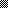 